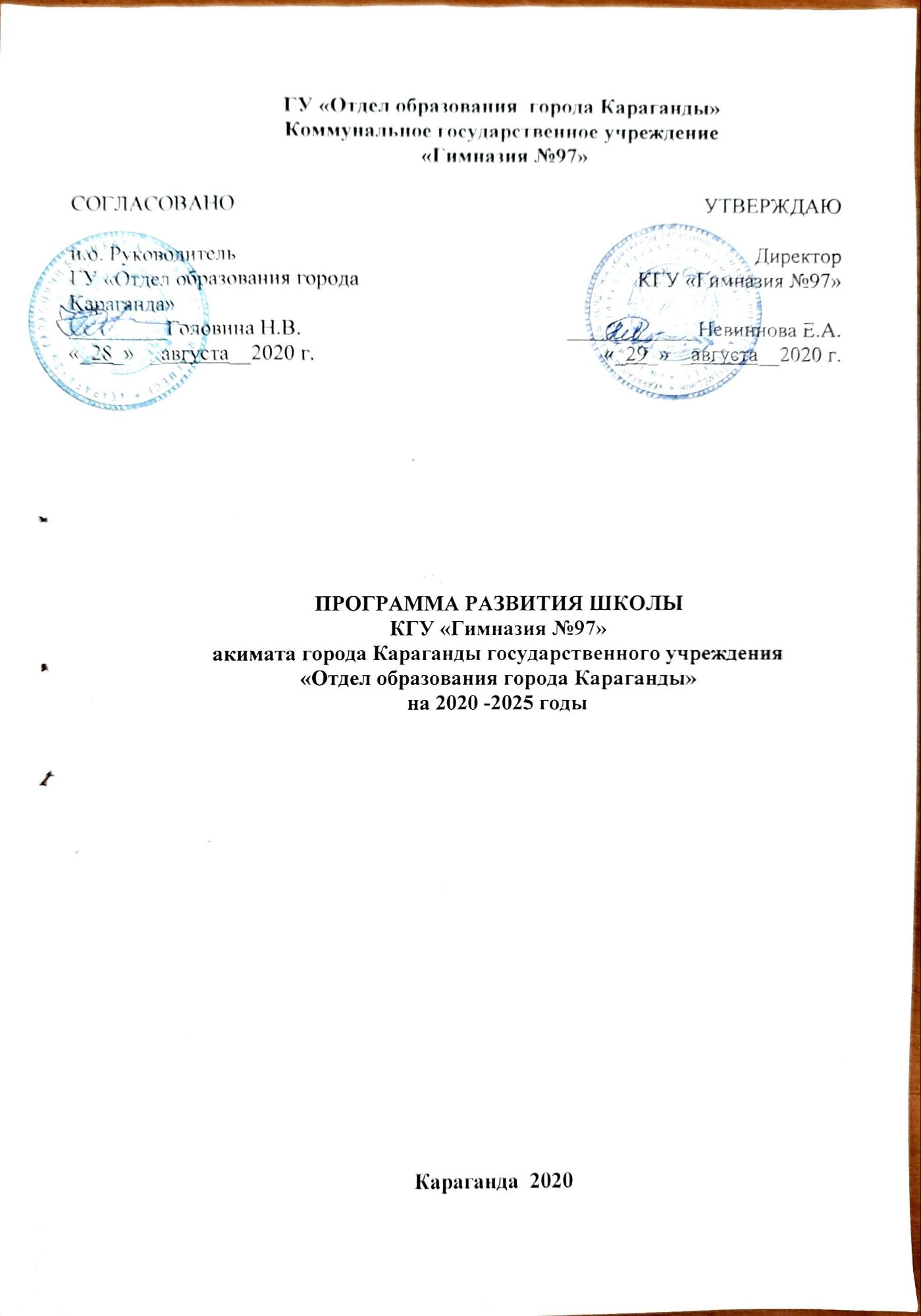 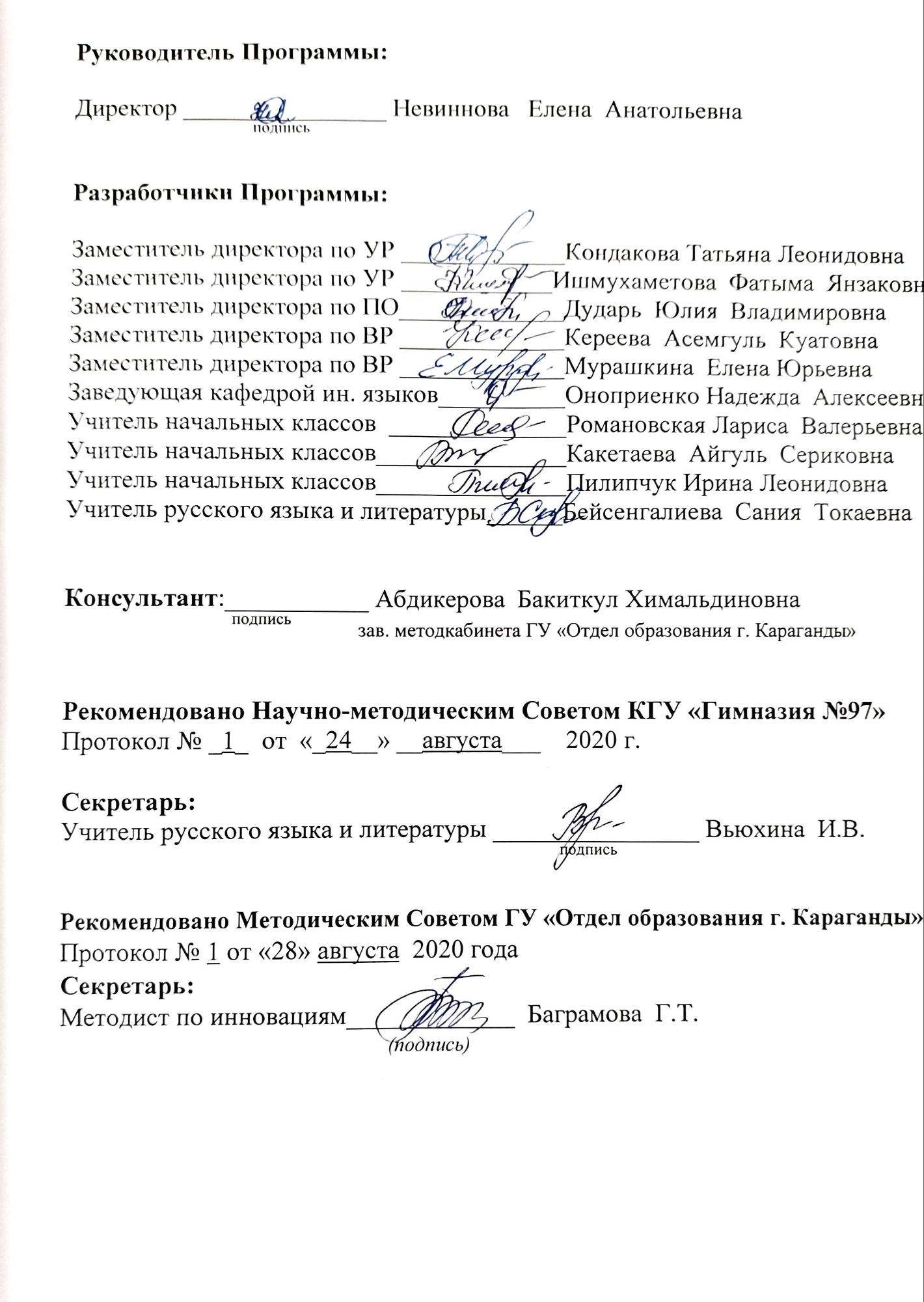 СОДЕРЖАНИЕI. Паспорт Программы развития школыКГУ «Гимназия №97»(наименование организации образования по Уставу)на  2020 - 2025 годыИнформационная справка об организации образованияОбщая характеристика организации образования:Анализ преподавания и обученияИнформация по качественному составу педагогических кадров(Возраст)Таблица № 1Данные показывают, что доля  педагогов в возрасте до 30 лет составляет 21,9 %. Эти педагоги активно вступают в педагогическую деятельность. Доля педагогов в возрасте от 31 года до 45 лет составляет 32,9 % . Это педагоги, которые имеют хороший потенциал и определенный опыт работы. Большую  часть коллектива составляют педагоги в возрасте от 45 до 60 лет. Это педагоги с достаточно большим опытом работы, которые охотно делятся с молодыми учителями опытом работы, оказывают методическую помощь, являются наставниками. Всего в гимназии работает 4 молодых специалиста, которые составляют 5,3 % от общего числа педагогов гимназии.В гимназии  работают 7 педагогов пенсионного возраста, что составляет 14, 7 %. Несмотря на пенсионный возраст, они не только занимаются преподаванием, но и принимают активное участие в общественной жизни гимназии, олимпиадах, конкурсах.  12 % педагогов, которые  находятся в декретном отпуске, также входят в группу педагогов с большим потенциалом.Проблемы:Треть коллектива составляют педагоги до 30лет, обладающие небольшим опытом работы39,7 % составляют педагоги в возрасте от 40 до 60 лет.Пути решения:Организовать работу наставников с целью обмена опытом.Отслеживать прохождение молодыми педагогами курсов квалификации.Информация по качественному составу педагогических кадров(Распределение педагогов по стажу работы)Таблица № 2Изучение качественного состава педагогов по количеству проработанных лет показало,  что большую долю педагогов 30,1 %  , составляют педагоги со стажем до 20 лет работы. В совокупности  количество педагогов, имеющих стаж от 3 до 20 лет,  составляет 51 человек (69,9 %).Проблемы:Количество педагогов со стажем до 20 лет составляет 69,9 %.Количество педагогов до 9 лет стажа составляет 21, 9 %.Пути решения:Привлекать педагогов со стажем свыше 35 лет для работы в школе молодого учителя.Отслеживать работу наставников и молодых педагогов.Информация по качественному составу педагогических кадров (Распределение педагогов по уровням квалификации)Таблица № 3Изучение качественного состава по уровням квалификации показало, что количество педагогов –исследователей и учителей с высшей категорией составляет 57, 5 %. В гимназии нет педагогов, получивших квалификацию «педагог-мастер».  Количество учителей без категории составляет 8, 2 %. В основном это молодые специалисты, учителя со стажем работы до 5 лет.Проблемы:отсутствие педагогов, имеющих квалификацию «педагог-мастер»;8,2 % педагогов без категории.Пути решения:Отслеживать  и оказывать методическую помощь учителям, не имеющим категории.Рассмотреть возможность досрочной аттестации педагогов без категории и имеющих вторую категорию. (Распределение педагогов по уровням образования)В гимназии работают педагоги с высшим образованием. Доля  преподавателей магистрантов составляет 8,2 %. В гимназии нет педагогов со степенью доктора PhD. Проблемы:Отсутствие педагогов со степенью доктора PhD. Низкий процент педагогов  (8,2%) , имеющих степень магистра.Пути решения:Оказывать поддержку педагогам при получении послевузовского образования.Создавать условия для продолжения послевузовского образования педагогов.Информация о прохождении курсов повышения квалификации( Приложение1.  Таблица 4)Анализ прохождения курсов повышения квалификации показал, что в гимназии 21 педагог закончили обучение на курсах по уровневым программам, что составило 28,8 %Курсы обновленного содержания образования прошла большая часть педагогов. Не  прошли курсы 5 педагогов: 4 учителя английского языка (Кисель Л.Г., Рут Ю.Ю., Абдирахманова Л.М., Мирзагалиева Ж.Т., Картабаев Б.Б.). Абдирахманова Л.М., Мирзагалиева Ж.Т. - молодые специалисты,  поступившие на работу в 2019г. , Рут Ю.Ю. в данный момент находится в отпуске по уходу за ребенком. Все эти педагоги включены в заявку на прохождение курсов, которая отправлена в ОО г. Караганды.Проблемы:Низкий % педагогов, прошедших курсы по уровневым программам;Не прошли курсы повышения квалификации по обновленному содержанию образования 4  учителя английского языка, 1 учитель начальной военной подготовки.Не все заместители директора прошли курсы переподготовки для заместителей директоров (2 из 5) – 40,0%Пути решения:Проводить работу по привлечению педагогов к прохождению курсов повышения квалификации по уровневым программамНаладить работу по отслеживанию прохождения педагогами курсов ПК.По возможности организовать прохождение педагогами,  не прошедшими курсы повышения квалификации по обновленному содержанию образования, курсов ПК.Анализ научно-методической и научно-исследовательской деятельности учителей за последние 3 года:2017-2018, 2018-2019, 2019-2020 уч.годаСистематически участвуют в работе научно-практических конференциях разного уровня 32 педагога, что составляет 43,8 %.Большую часть учителей составляют учителя кафедры казахского языка, гуманитарных дисциплин, иностранных языков, начальной школы. 38,4 % педагогов являются  авторами учебно-методических пособий, программ, методических рекомендаций.В сравнении за 3 года были получены следующие результаты.Наблюдается качественный и количественный рост числа педагогов -  авторов программ, методических разработок, учебно-методических пособий.% педагогов участников проектов различного уровня увеличился на 2,9 % в сравнении с 2017-2018 годом.Проблемы:Наблюдается снижение  количества педагогов- участников НПК.Снизилось количество педагогов- участников областной НПК.Пути решения:Проводить мониторинг участия педагогов в НПК городского и областного уровней.Обобщать опыт педагогов (Романовская Л.В., Бейсенгалиева С.Т., Туркова Р.С., Абдраева А.Т.).Анализ результативности учебной, научно-исследовательской деятельности учителей с обучающимися школыза последние 3 года 2017-2018, 2018-2019, 2019-2020 уч.года(предметные  олимпиады, научные соревнования, научно-исследовательские проекты,соревнования по робототехнике и др.) Приложение 3. Таблица 6.Изучение результативности учебной, научно-исследовательской деятельности учителей с обучающимися школыпоказывает, что наблюдается качественный и количественый рост числа педагогов, подготовивших участников конкурса проектов по линии Дарын, Зерде, МАНЮИ. Увеличилось число участников онлайн олимпиад различного уровня.В 2019-2020 году наблюдается снижение числа призеров городского и областного этапов республиканской олимпиады. Снизилось качество подготовки  гимназистов к городским и областным конкурсам.Проблемы:Низкое качество продготовки учащихся к конкурсам городского и областного уровней.Недостаточная активность участия в республиканских конкурсахНизкое число призеров онлайн олимпиад.Не все педагоги систематически знимаются с учащимися по подготовке к олимпиадам.Пути решения:Усилить подготовку учащихся к олимпиадам и конкурсам различного уровня.Активизировать участие учащихся в онлайн конкурсах.Обеспечить 100% участие педагогов в проктной деятельности.Обратить внимание на качество подготовки проектов Дарын , Зерде.Участие в конкурсах педагогического мастерстваАнализ участия педагогов в конкурсах педагогического мастерства показал, что 30 педагогов из 73, что составляет 41,1 % . В основном это конкурсы городского уровня. Среди конкурсов республиканского уровня чаще всего педагоги принимают участие в олимпиадах КИО и NIO.Проблемы:Низкий % участия педагогов в конкурсах областного уровня.Недостаточная результативность участия в конкурсах городского и республиканского уровней.Больше  половины педагогов редко участвуют в конкурсах педагогического мастерства.Пути решения:1.Продумать систему поощрения педагогов, участников олимпиад и конкурсов.2. Заместителю директора поПО  обобщить опыт учителей призеров и победителей различных конкурсов.3. Вести на сайте гимназии страничку «Учителя - наша гордость».Недельная нагрузка учителей на начало 2019-2020 учебного годаТаблица № 7Изучение нагрузки педагогов показало,  что 72,7 % педагогов имеют нагрузку 27 часов. В гимназии нет педагогов с нагрузкой больше 1,5 ставки. 9 педагогов имеют нагрузку 9 часов: администрация, вожатая, психолог, соц. педагог. 9 педагогов  имеют нагрузку от 18 до 25 часов: художественный труд, молодые специалисты.Недельная нагрузка администрации организации образования на начало 2019-2020 учебного годаТаблица № 8Все члены администрации гимназии   работают с недельной нагрузкой 9 часов, согласно штатному расписанию.Загруженность кабинетовТаблица № 9Информация о контингенте обучающихся(Количество класс комплектов)Таблица № 10В 2019-20 году в гимназии количество классов комплектов оставило 39 классов. Всего обучающихся было 945 человека. Наибольшая наполняемость  в классах  начальной школы, 9-х классах. 8 классов которые не делятся по численности учащихся: 4 класса с казахским языком обучения, 3 класса в среднем звене и 1 класс в старшем звене.Успеваемость и качество знаний обучающихся 9, 11 классов за последние 5 лет (2015-2016, 2016-2017, 2017-2018, 2018-2019, 2019-2020 уч.года)Таблица № 11Данные таблицы показывают, что учащиеся 9-11 классов имеют стабильно 100 %  успеваемость. При этом наблюдается снижение качества в 9-х классах.Проблемы: Снижение качества на 17, 1% в 9-х классахСнижение среднего балла, на  ЕНТ на 6,3%Снижение числа выпускников, поступивших на грантСнижение среднего балла на 5,8 %Пути решения:Пересмотреть систему подготовки учащихся 9,11 классов к итоговой аттестации.Результативность участия обучающихся школы в мероприятиях(предметных  олимпиадах, научных соревнованиях, научно-исследовательских проектах,соревнованиях по робототехнике и др.)за последние 3 годаТаблица № 12 Анализ результативности участия гимназистов в предметных  олимпиадах, научных соревнованиях, научно-исследовательских проектах, соревнованиях по робототехнике и др. показал,  что из года в год растет число участников мероприятий различного уровня. Наблюдается также качественный рост участия по мероприятиям городского, областного и республиканского уровня. Однако данный рост носит скачкообразный характер особенно по мероприятиям городского областного и республиканского уровня. Увеличилось количество участия в он-лайн мероприятиях.Проблемы:Снижение количества призеров республиканского и международного уровней.Недостаточная результативность участия в конкурсах городского и областного уровней.Количество призеров составляет 50 % от общего числа участников.Пути решения:1.Продумать систему поощрения учащихся, участников олимпиад и конкурсов.2. Заместителю директора по ПО обобщить опыт учителей по работе с одаренными учащимися.3. Вести на сайте гимназии страничку «Ученики - наша гордость».Качество знаний и успеваемость в разрезе классов за 2017-2020 учебные годыТаблица № 13Опираясь на статистические данные по качеству знаний учащихся  можно сделать следующие выводы. В классах с казахским языком обучения прослеживается стабильный рост отличников, незначительный спад контингента в 2018-2019 учебном году, и хорошая динамика роста хорошистов в текущем учебном году. Отмечается хорошая динамика повышения качества знаний с 77% в 2017-2018 учебном году до 93,3% в истекшем.Просматривая данные в классах с русским языком обучения, также отмечается положительная динамика роста контингента отличников и хорошистов и незначительный его спад в 2018-2019 учебном году. Сохраняется и стабильный рост качества знаний с незначительным спадом.Сильные стороны: 1. Стабильный рост контингента отличников и хорошистов;		          2. Рост качества знаний, с незначительным спадом в пределах допустимой нормы до 5%;		          3. Снижение количества троечников;Слабые стороны:   1. Снижение качества знаний и контингента отличников и хорошистов в 2018-2019 уч.году;		          2. Длительный адаптационный период учащихся к обновленной программе обучения;Пути решения:       1. Активизировать работу по осуществлению внутреннего мониторинга качества обучения;                                  2. Осуществлять применение новых технологий в обучении;                                  3. Осуществлять психологическую поддержку учащихся и родителей.Изучая данные средней ступени обучения 5-9 классы, отмечается небольшой, но стабильный рост качества знаний учащихся с 48,6% до 52%.  Если говорить о контингенте  учащихся с высокой мотивацией к обучению, то можно отметить как рост так и спад контингента, который прежде всего обусловлен переходом параллелей классов на обновленное содержание обучения и их психологическое восприятие данных новшеств. Прослеживается стабильный рост количества хорошистов от 127 до 178. Но наряду с ростом контингента хорошистов увеличивается и контингент троечников.Сильные стороны: 1. Стабильный рост контингента отличников и хорошистов;		          2. Рост качества знаний;		          3. Общий рост контингента учащихся на средней ступени обучения;Слабые стороны:   1. Снижение контингента отличников  в 2019-2020 уч.году;		          2. Длительный адаптационный период учащихся к обновленной программе обучения;                                  3. Рост контингента троечников;                                  4. Молодые специалисты, не прошедшие курсы по обновленному содержанию;Пути решения:       1. Активизировать работу по осуществлению внутреннего мониторинга качества обучения;                                  2. Осуществлять применение новых технологий в обучении;                                  3. Осуществлять психологическую поддержку учащихся и родителей;                                  4. Оказание поддержи и помощи молодым специалистам (ШМУ)Анализируя качество знаний на старшей ступени, можно отметить нестабильные результаты от повышения к снижению. Снизилось количество учащихся, обучающихся на «4» и «5». Наблюдается снижение качества знаний в 2019-2020 учебном году. Основное снижение показали учащихся 10-х классов, где учащиеся столкнулись с определенными трудностями при переходе на обновленное содержание обучения. В 11-х классах напротив, сохранилось стабильное повышение контингента отличников и хорошистов, а также ежегодный рост качества знаний.В целом по школе отмечается положительная динамика качества знаний и контингента отличников и хорошистов.Сильные стороны: 1. Стабильный рост контингента отличников и хорошистов;		          2. Рост качества знаний;		          3. Отсутствие неуспевающих и не аттестованных учащихся;Слабые стороны:   1. Длительный адаптационный период учащихся к обновленной программе обучения;                                  2. Рост контингента троечников;                                  3. Молодые специалисты, не прошедшие курсы по обновленному содержанию;Пути решения:       1. Активизировать работу по осуществлению внутреннего мониторинга  качества обучения;                                  2. Осуществлять применение новых технологий в обучении;                                  3. Осуществлять психологическую поддержку учащихся и родителей;                                              4. Оказание поддержи и помощи молодым специалистам и вновь прибывшим учителям.Качество знаний в разрезе предметов (по ступеням)Таблица № 142-4 классыИзучая данные по предметам, наблюдается стабильное качество знаний практически по всем предметам. В 2018-2019 учебном году прослеживается незначительное снижение качества знаний по предметам казахский и английский языки. Данное снижение объясняется спецификой предмета и переходом на обновленное содержание.Сильные стороны: 1. Высокое качество знаний по предметам;		          2. Рост качества знаний;		          3. Отсутствие неуспевающих и не аттестованных учащихся;Слабые стороны:   1. Длительный адаптационный период учащихся к обновленной программе обучения;                                  2. Молодые специалисты, не прошедшие курсы по обновленному содержанию;Пути решения:       1. Осуществлять применение новых технологий в обучении;                                  2. Повышать качество уроков;                                  3. Осуществлять психологическую поддержку учащихся и родителей;5-9 классыОпираясь на статистические данные по качеству знаний по предметам, отмечается стабильное повышение качества знаний по таким предметам как русский язык и литература, английский язык, математика. Нестабильное качество от повышения до снижения  отмечается как по предметам естественно-математического цикла, так и по предметам общественно-гуманитарного: алгебра, геометрия, химия, биология, география, история Казахстана, всемирная история. Большую тревогу вызывает качество знаний по предмету физика, где снижение качества составляет 27%.Сильные стороны: 1. Высокое качество знаний по предметам;		          2. Рост качества знаний по большинству предметов;		          3. Отсутствие неуспевающих и не аттестованных учащихся;Слабые стороны:   1. Длительный адаптационный период учащихся к обновленной программе обучения;                                  2. Молодые специалисты, не прошедшие курсы по обновленному содержанию;                                  3 Снижение качества по физике на 21%Пути решения:       1. Осуществлять применение новых технологий в обучении;                                  2. Повышать качество уроков;                                  3. Осуществлять психологическую поддержку учащихся и родителей;                                  4. Отслеживать  качество подготовки учащихся к урокам физики                                  5. Психолого-педагогической службе гимназии выяснить причины падения качества по предмету физика в 7, 9 классах10-11 классыОпираясь на данные по качеству знаний по предметам в  старшем звене, наблюдается снижение качества по многим предметам в 10-х классах. Это объясняется тем, что в этом учебном году учащиеся 10-х классов перешли на новую обновленную программу обучения, где столкнулись с определенными трудностями. В общем стабильное качество прослеживается по таким предметам как: русский язык и литература, всемирная история. Снижение происходит в основном по таким предметам как: алгебра, геометрия, казахский и английский языки, химия биология. Незначительное снижение в пределах допустимой нормы показывают предметы: физика, география. Сильные стороны: 1. Высокое качество знаний по предметам;		          2. Рост качества знаний по большинству предметов;		          3. Отсутствие неуспевающих и не аттестованных учащихся;Слабые стороны:   1. Длительный адаптационный период учащихся к обновленной программе обучения;                                  2. Молодые специалисты, не прошедшие курсы по обновленному содержанию;Пути решения:       1. Осуществлять применение новых технологий в обучении;                                  2. Повышать качество уроков;                                  3. Осуществлять психологическую поддержку учащихся и родителей;Обучающиеся, имеющие по одной тройке по итогам последних трех летТаблица № 15
Данные статистики показывают, что идет повышение количества учащихся, имеющих 1 тройку  на 8 человек.Основные предметы по которым учащиеся имеют тройки: казахский язык, английский язык, русский язык,  алгебра.Пути решения:Реализовывать личностно-ориентированный подход в обучении.Осуществлять качественное обновление процесса обучения на основе использования продуктивного педагогического опыта и внедрения современных методик и форм образования.Развивать ключевые компетенции  школьников в области учебной и коммуникативно-информационной деятельности.АНАЛИЗ ШКОЛЬНОГО КЛИМАТАС целью анализа школьного климата  было проведено анкетирование директора и администрации гимназии, учителей, учащихся и родителей.Интервью с администрацией школыСтаж работы в качестве заместителя директора, директора школы- 14 лет.Цель работы гимназии: создание необходимых условий для интеллектуального, духовно-нравственного, физического развития учащихся на основе его способностей и потребностей, в соответствии с государственным стандартом и социальным заказом.Задачи гимназии:Улучшать  качество образования путем  интеграции учебного процесса с практикой и использования новых образовательных технологий;Улучшать  учебно-методическое  сопровождение  учебного процесса через курсовую подготовку  педагогов;Обеспечить преемственность  между ступенями начального и среднего образования.Совершенствовать  воспитательную  работу в гимназии.Создавать условия для творческой работы и для роста профессионального мастерства учителей через участие в профессиональных конкурсах.Развивать взаимовыгодные отношения с организациями дополнительного, высшего, среднего общего и профессионального образования.Вовлекать учащихся в научно-исследовательский процесс, ориентированный на достижение целей и удовлетворение потребностей личности.Основные  задачи профессионального развития учителей гимназии состоят в:1. мотивации  педагогов на творческий подъем и эффективную реализацию педагогических идей через самоанализ результатов педагогической деятельности.2. проведении диагностики критериев профессиональной деятельности педагогов.3. определение индивидуальной траектории  профессиональной ориентации педагога.4.  организация повышение квалификации педагогов (через  методические семинары, педсоветы, вебинары, мастер-классы, конкурсы профессионального мастерства).На данный момент в школе созданы определенные условия для профессионального развития учителей, однако есть области, в которых нужно усилить данную работу: аттестация педагогов, организация работы по привлечению педагогов к профессиональным конкурсам.Педагоги гимназии используют в своей работе активные методы обучения и воспитания. Уровень обучения в гимназии достаточно высокий.Педагоги гимназии проводят дополнительные индивидуальные занятия с учащимися с целью коррекции знаний, помощи в выполнении домашней работы, подготовке к контрольным работам и экзаменам.В гимназии не предоставляются платные услуги дополнительного образования.Наиболее интересными  традициями на наш взгляд являются :День гимназииПапа, мама, я – спортивная семьяДве звездыЛучший молодой учитель среди учащихся профильных классовКомандиры – консультанты для подготовки младших классов к смотру строя и песниКласс годаМедиахолдинг «97 элемент»Территория здоровьяШкола предлагает следующие внеклассные мероприятия:«Мистер и мисс осень»«Танцы со звездами»Встречи   со знаменитыми людьми нашего края.Book crossingАкция «Эколог натуралист»Флешмобы и концерты к праздничным датам.Конкурс «Мy magic box» для 1-4 классовИнсценирование прочитанной книги.В случае если члены педколлектива испытывают проблемы с дисциплиной, они получают  поддержку и помощь со стороны администрации в виде консультации, со стороны Попечительского Совета.Контроль за выполнением учащимся  домашнего задания осуществляется учителем предметником в устной и письменной формах.В целом педагоги испытывают удовлетворенность  организацией учебно-воспитательного процесса в школе.Для развития школы в будущем планируем развитие самоуправления. Продолжать разновозрастные  мероприятия. Расширять практику проведения  проекта «Исследование урока» с целью большего охвата учителей. В рамках образовательной деятельности в гимназии планируется проведение факультативных курсов  по запросу учащихся. Например: программирование, монтаж, практическая химия, экспериментальная биология, флористика, основы дизайна, спортивные секции, проведение уроков литературы на базе библиотеки, лекции преподавателей ВУЗов по школьным темам или профориентации.Мы планируем придерживаться разработанной системы управления школой. Существует необходимость разгрузить 1 смену, так чтобы у учителей были постоянные кабинеты,  и была возможность, выделить кабинеты для факультативов.Нам кажется рациональным внедрение  часов исследования,   доведение программ факультативов до логического конца, разработка рабочих тетрадей по факультативам. Создание прозрачного рейтинга (для мотивации),  продолжение  работы творческих групп. Гимназии требуется капитальный ремонт, который за 52 года ни разу не проводился. Острая нехватка мест для организации питания учащихся среднего и старшего звена.В школе организовано горячее питание в основном для учащихся начальной школы и для детей из социально незащищенных семей. Кроме этого в школе работает буфет.Самоуправление в нашей школе – не столько специальная деятельность, сколько поиск гуманистических, демократических отношений в различных видах и формах совместной деятельности детей и взрослых.В ходе своей работы чаще всего педагоги сталкиваются с трудностями при внедрении передового опыта, работе по профориентации, оценивании работ учащихся на уроке.Наиболее характерными и в полной мере выраженными  для коллектива гимназии чертами администрация считает:трудовую  и общественную активность членов коллектива;товарищескую взаимопомощь, ясность, определенность в отношениях между членами коллектива.Черты, в некоторой степени характерные для коллектива гимназии по мнению администрации:Творческое отношение к делу, стремление повысить качество учебно-воспитательного процесса;Ценностно-ориентационное единство, важное для всех общественное мнение.Администрация  ведет постоянное отслеживание преподавательской деятельности и профессионального развития педагогов. Это выражается в наблюдении за педагогической деятельностью учителей  и предоставлением им обратной связи 1-2 раза в неделю, 1- 2 раза в месяц администрация принимает участие в обсуждении прогресса в обучении определенных учащихся, 2-4 раза в год участвует в совместных мероприятиях профессионального развития.Для оказания помощи в  профессиональном развитии педагогам проводятся следующие мероприятия:мастер- классы, коучинги,школа молодого учителя,педагогические советы,индивидуальные консультации.При этом члены администрации отмечают, что для работы в современной школе на данном этапе не хватает организации мобильного управления педагогическим коллективом школы.Одним из препятствий члены администрации считают не всегда удобное время курсов повышения квалификации для педагогов.Руководство гимназии проводит дополнительную работу по поддержке слабоуспевающих учеников в школе.Обновленное содержание понимается администрацией как новое восприятие методологии и содержания обновленного ГОСО среднего общего образования,  изменение  программного и методического обеспечения образовательного процесса,  изменение целей и способов педагогической деятельности.При этом администрация испытывает определенные трудности при реализации обновленного содержания образования:Как повысить мотивацию учащихся, как сделать школу местом SMART-образования?Что будет способствовать  созданию в  школе гуманной образовательной среды, стимулирующей развитие нравственно-духовных качеств личности: самопознания, самоопределения и самореализации,не  все учителя умеют правильно определить критерии оценивания, отработать обратную связь с родителями.Администрация определила следующие западающие зоны , по которым требуется оказание методической помощи педагогам:- дифференцированный подход в обучении ,- формирование функциональной грамотности ,- развитие академического языка и коммуникативных компетенций.Направлениями,  по которым менее всего требуется методическая помощь педагогам определены следующие:использование активных методов обучения,применение ИКТ на уроках,развитие критического мышления,развитие навыков обработки информации.При изучении МТБ гимназии и ресурсов для улучшения качества работы в школе администрация выделяет систематическое использования информационно-коммуникационных технологий,  использование на уроках тестирующих программ, аудио и видео материалов.Среди требований, выдвигаемых администрации на данном этапе развития системы образования выделяются на наш взгляд следующие:умение быть к мобильным,умение  меняться и перестраиваться.Члены администрации считают, что гимназия хорошо обеспечена ресурсами для осуществления учебного процесса в рамках обновленного содержания.Важной частью деятельности гимназии по совершенствованию профессионального роста педагогов является, по мнению администрации, участие в работе сетевых сообществ, постоянная обратная связь среди педагогов.Для улучшения образовательного процесса в   члены администрации предлагаю по максимуму стараться использовать современные технологии , использовать по максимуму имеющуюся базу ресурсов.Анкетирование педагогического коллективаВсего в анкетировании приняло участие 62 педагога. Из них 6 мужского пола и 54 женского. Возрастная категория респондентов :Как показал опрос,  большую часть коллектива составляют педагоги в возрасте от 30 до 54 лет.По стажу из 62 опрошенных:до 3 лет- 4от 3 до 5 лет - 5от 5 до 10 лет - 11от 10 до 15 лет- 13Все педагоги имеют высшее образование, 5 учителей имеют степень магистра.По уровню квалификации:При ответе на вопрос довольны ли педагоги содержанием своего труда 13 учителей ответили – да, полностью, 16 – скорее да, чем нет, и 1 педагог ответил- скорее нет,  чем да.Отвечая на вопрос,  что способствует удовлетворению в работе, большинство педагогов ответили:возможность общаться с детьми, влиять на развитие личности; возможность общаться с приятными мне людьми (коллегами); возможность преподавать тот предмет, который мне нравится;  есть возможность реализовать свой творческий потенциал.Причиной, которая препятствует получению удовлетворения от своего труда, педагоги считают низкий престиж педагога.На вопрос удовлетворены ли Вы  условиями  труда в гимназии, 52 % педагогов ответили - да, полностью; 43, 6 % -  скорее «да», чем «нет», 4, 4 %  - затрудняются ответить.Причинами, доставляющими неудобства в работе, педагоги назвали:а) много времени трачу на то, чтобы доехать до школы;б) в кабинете нет нужных ИКТ, наглядных пособий;в) отсутствуют дидактические материалы, лабораторное оборудование, реактивы.В отношении с коллегами 78, 5 % - довольны , 21, 0 % - скорее «да», чем «нет», 0, 5 % - затрудняются  ответить.Критериями педагоги назвали следующие параметры:В отношениях с учащимися 83,4 % педагогов   отметили что они удовлетворены этими отношениями, 17, 6 % - Скорее да, чем нет.Критериями этих взаимоотношений является следующее:а) проявления с Вашей стороны уважения к их личности;б) попытка не обманывать детей, придерживаться данного слова;в) попытка видеть только положительное в их личности, обучении, поведении, довольно частые поощрения;г) справедливое оценивание обучения детей;д) стремление изучать и разделять интересы учащихся;е) попытки всегда прийти на помощь.В отношении с руководством школы педагоги – 91,7 % довольны отношением к ним  директора школы, 7, 3 % - скорее «да», чем «нет»;Среди параметров отмечают следующее:а) объективно оценивает Вашу работу, не оставляет без внимания ее положительные черты;б) тактичный, вежливый в общении;в) оказывает методическую помощь;и) поощряет Ваши творческие замыслы;д) личным примером привлекает других к совершенствованию работы;е) заряжает позитивом к жизни, творчеством к работе.Отношения с заместителем директора по УВР 93,8 % педагогов  считают удовлетворительными, 6, 2 % скорее удовлетворены чем нет.Критериями педагоги считают следующее:а) объективно оценивает Вашу работу, не оставляет без внимания ее положительные черты;б) тактичный, вежливый в общении;в) компетентный, оказывает методическую помощь;г) поощряет Ваши творческие замыслы;д) личным примером привлекает других к совершенствованию работы;Свой вклад в установление здорового социально-психологического климата в коллективе педагоги оценили следующим образом:- 84, 5% способствуют;- 14 % скорее способствуют, чем нет;- 1,5 % - затрудняются ответить.Основными чертами педагоги отметили:а) доброжелательность, вежливость в отношениях с коллегами;б) дисциплинированность, внимательность относительно руководителей;в) уважаю личность учащихся, стараюсь быть справедливым;г) творчески подхожу к работе;д) принимаю активное участие в общественной работе;е) не считаю себя лучше всех;Изучение мнения педагогов по поводу конфликтных ситуаций в коллективе показало,  что 0,8 % считают что конфликты имеют место быть, 89,8 % отрицают наличие конфликтов, 9, 4 % затрудняются ответить. При этом отмечают, что данные ситуации случаются редко. Возникновение конфликтов они связывают сс психологической несовместимостью отдельных педагогов,с неправильно выбранным стилем руководства.Педагоги также отмечают, что конфликты не влияют на качество учебно-воспитательного процесса.Изучение уровня демократизации руководства.96,2 % педагогов  отметили,  что имеют  реальную возможность на педсоветах, собраниях и т.д. высказывать свои критические замечания по вопросам, которые обсуждаются, 3,8 %  отметили,  что иногда имеют такую возможность и всегда используют её.  Педагоги также отметили, что в коллективе принято выслушивать, обсуждать возникающие вопросы и находить оптимальное решение, в коллективе,  по мнению педагогов не принято прерывать выступление.Отвечая на вопросы об уровне удовлетворенности коллективом, 88,7 % педагогов не хотят перейти на другую работу, 6,4 % затрудняются ответить, 2, 3% ответили что хотят, 3,4 %  говорят скорее,  что не хотят менять место работы.   Основная масса педагогов хотят продолжить работать в пределах системы образования, 25,8 % ищут работу не в сфере образования.Основными причинами смены места работы педагоги называют:- однообразие работы;- отсутствие перспектив на улучшение жилищных условий.Анкетирование обучающихся 8-11 классовВсего в анкетировании принимало участие 125 учащихся 8-11 классов:  34 ученика -8 классов,   41 ученик – 9 классов, 27 учащихся -10 классов, 23 ученика  11 класса.  Из них 56 мальчиков и 69 девочек. Все учащиеся обучаются в классах с русским языком обучения.Отношение учащихся к школе выглядит следующим образом:  59,8 % -любят школу и с удовольствием туда ходят, им интересно учиться, 36,3 % ответили скорее да чем нет, 3, 4 % ответили скорее «нет», чем «да», 0, 6 % ответили нет.По мнению учащихся,  основные  задачи школы состоят в:формировании новой системы универсальных знаний, умений и навыков и удовлетворение образовательных потребностей учащихся;раскрытие и развитие способностей каждого ученика;развитие способностей к самостоятельности и личной ответственности учащихся;воспитание личности;поддержание постоянного диалога между педагогом, учеником и родителями.87,5 % учащихся оценивает качество образования в гимназии как высокое, 8,9 % как хорошее, 3, 4 % как удовлетворительное и 0, 2 % затрудняются ответить.Из 125 опрошенных,  2 ученика учатся на отлично (1,6 %),  7 – хорошо (5,6 %), отлично, 9 – хорошо(7,2 %), 86 – хорошо, удовлетворительно(68,8 %), 21-  удовлетворительно(16,8 %).Отвечая на вопрос насколько учащиеся удовлетворены собственными учебными достижениями  мнения опрошенных,  оказалось следующим:а) доволен- 22б) частично доволен-56в) недоволен -28г) затрудняюсь ответить- 19По мнению учащихся основными препятствиями в достижении успеха являются:Сомнение в своих силах, убежденность, что ты никогда не можешь преуспеть.Преждевременное разочарование.Нежелание перемен окружающими.74,5 % учащихся полностью уверены,  что при преодолении трудных ситуаций они могут рассчитывать на помощь учителей и классного руководителя, 18,3 % - частично, 3,7 % не всегда, 2,3 %  ответили - нет.Из 125 опрошенных,  большая часть предпочитает такие предметы как:всемирная история, история Казахстана, алгебра, физика, иностранный язык, русский и казахский языки, информатика, биология.Некоторым ребятам нравятся художественный труд, физическая культура, география, химия.75,9 % ответили,  что у них есть любимые учителя, 13,7% скорее да чем нет, 9,1 % скорее «нет», чем «да», 1, 3 % не имеет любимых учителей.Самыми трудными в усвоении учащиеся назвали предметы: Алгебра, геометрия, химия, физика, биология, географияПричину трудностей они видят в том, что эти предметы им не нравятся.Из 125 опрошенных,  39,7 % занимаются проектной деятельностью, 40, 3 – не занимаются, 20 % -воздержались от ответа.Среди проектов были названы проекты по иностранным языкам, русскому и казахскому языкам, математике, химии, биологии, физике, информатике, самопознанию.Основной причиной отказа от занятий проектной деятельностью учащиеся назвали нежелание заниматься, данным видом деятельности.Те,  кто занимается проектами ответили , что систематически получают помощь и консультационную поддержку со стороны педагогов-руководителей.Все опрошенные ответили,  что в школе есть  возможность заниматься дополнительным образованием (кружки, секции, клубы, ансамбли и др.87, 4 % используют данную возможность, 12,6 % -нет100 % учащихся планируют после школы  поступить, учиться в вузе и получить высшее образование.47,9 % - планируют после окончания вуза дальнейшее обучение в магистратуре, 35, 8%  – не планирую, 16, 3 затрудняются ответить.После получения выбранного уровня образования и специальности учащиеся видят себя устоявшейся личностью.Участники анкетирования считают , что улучшению образовательного процесса в школе может способствовать :наличие возможности развития творческих способностей и интересов обучающихся,наличие условий для индивидуальной работы с обучающимися,улучшение условия по организации питания обучающихся ,обновление материально-технического и информационного обеспечения организации.Анкетирование родителейАнкетирование проводилось среди родителей учащихся 2-9 классов.  Всего в анкетировании приняло участие  639 родителей, что составило – 67,8 % от общего числа родителей. Анализ анкетирования родителей показал, что родителям нравится  коллектив учителей, организация учебного процесса, открытость педагогов. Родители считают что их детям нравится общение с одноклассниками, учителями, участие в мероприятиях. Чтобы повысить мотивацию детей  к обучению родители предлагают проводить  больше интересных мероприятий по предметам. 100% родителей  отметили что школа постоянно проводит мероприятия по разъяснению обновленного содержания образования.По мнению родителей они в полной мере чувствуют обеспеченность ребенка условиями безопасности и психологического комфорта.Родители также отметили,  что используют сервисBILIMAL (Edu-Mark),  но очень часто происходят сбои программы, он бывает недоступен.94,8 % опрошенных считают что школа оснащена достаточно хорошо, 5, 2 %  отмечают что  пока не все кабинеты имеют современное оборудование .При этом возможности Интернет-ресурсов  на уроках используются учителями на уроках достаточно активно.87,5 % отметили , что в школе очень много различных факультативов, функционируют спортивные секции, работают кружки разной направленности, есть свой ансамбль, вокальная студия, есть все для развития детей. 7,3 % затрудняются ответить.Чтобы сделать обучение детей более интересным, комфортным и продуктивным родители предлагают проводить  больше внеклассных мероприятий, мероприятий по предметам.Родители ответили что общаются с учителями по мере необходимости, и что  всегда можно выбрать наиболее удобный  способ, и получить ответ на интересующий вопрос.84,9% родителей  удовлетворены уровнем и содержанием проведения родительских собраний, 4,5 % затрудняются ответить, 10, 7 % предлагают продумать и изменить формы проведения родительских собраний.В целом родители стараются участвовать в жизни школы по мере возможности.  Свое участие  и помощь школе в воспитании учащихся родители видят в том, что всегда в курсе всех событий в жизни своего ребенка. Они активно участвуют во внутришкольных мероприятиях, совместно с учителями решают возникшие проблемы.Качество питания в школе 67,4% оценили как удовлетворительное, 7, 3% - выразили сожаление по поводу обслуживания в столовой, 8, 1% считают организацию питания на хорошем уровне, 6,9 % затрудняются ответить.По  мнению родителей  хорошая школа должна быть комфортной для ученика, современной и креативной.Проблемы:Недостаточно сформирована обратная связь с педагогами, участие в работе сетевого сообщества;Случайные конфликты из-за разногласий характеров;25,8 % рассматривают возможность смены места и профиля работы;Не все учащиеся гимназии занимаются в кружках и секциях на базе гимназии;Недостаточно проведение внеклассных мероприятий предметной направленности.Пути решения:Максимально использовать современные технологии, имеющуюся базу ресурсов.Проведение психологических тренингов;Создание системы поощрения труда педагогов;Учитывать пожелания учащихся при организации работы кружков; Активизировать проведение предметных мероприятий.УПРАВЛЕНИЕ ШКОЛОЙ. Информация о коллегиальных органах школыПедагогический совет школыПриказ №  177   от 31 августа 2019 годаСфера деятельности: ОбразовательнаяСостав:Таблица № 16Педагогический совет  гимназии рассматривает основные вопросы учебно-воспитательной работы;вопросы  демократизация системы управления школой;объединяет  усилия педагогического коллектива гимназии  на повышение уровня учебно-воспитательной работы;рассматривает вопросы внедрения в практику достижений науки и передового педагогического опыта.15.2.Методические объединения учителейПриказ №176     от 31 августа 2019годаСфера деятельности: ОбразовательнаяСостав:Таблица № 17Методическое объединение является основным структурным подразделением методической службы общеобразовательного учреждения, осуществляющим проведение учебно-воспитательной, методической, опытно-экспериментальной и внеклассной работы по одному предмету или образовательным областям.Методическое  объединение  учителей предполагает решение следующих задач:Изучение нормативной и методической документации по вопросам образования.Утверждение индивидуальных планов работ по предмету; анализ авторских программ и методик.Ознакомление с анализом состояния преподавания предмета по итогам внутришкольного контроля.Работа с обучающимися по соблюдению норм и правил техники безопасности в процессе обучения; разработка соответствующих инструкций, охрана здоровья.Взаимопосещение уроков по определенной тематике с последующим самоанализом достигнутых результатов.Организация открытых уроков по определенной теме с целью ознакомления с методическими разработками сложных тем предмета.Изучение передового педагогического опыта.Экспериментальная работа по предмету.Ознакомление с методическими разработками различных авторов по предмету; анализ методов преподавания предмета.Отчеты о профессиональном самообразовании учителей; работа на курсах повышенияквалификации в институтах; отчеты о творческих командировках.Организация и проведение предметных недель в школе; организация и про ведение первого этапа предметных олимпиад, конкурсов, смотров; вопросы состояния внеклассной работы по предмету с обучающимися (факультативные курсы, кружки и т.п.).15.3.Научно-методический совет школыПриказ № 190     от 31 августа 2019годаСфера деятельности: ОбразовательнаяСостав:Таблица № 18      Научно-методический совет является коллективным общественным профессиональным органом, объединяющим на добровольной основе педагогов, стремящихся осуществлять преобразования в школе на научной основе, руководствуясь определёнными концептуальными положениями, подходами, идеями. В основе работы методического совета – развитие педагогического творчества учителя.Главными задачами научно-методического совета являются следующие:Организует и управляет научно-методической работой в школе.Организует системы информационно-методической работы, направленной на овладение педагогическим коллективом концептуальной, нормативно-правовой, и методической базами стандартизации образования.Организует работу по предметам с целью анализа реализуемых в школе образовательных программ на измерение.Организует стратегию образовательного процесса.Рассматривает и утверждает методические направления работы с учащимися.Рассматривает и утверждает календарно-тематические планы.Анализирует эффективность методической работы.Изучает и распространяет передовой педагогический опыт.15.4.Экспертный советПриказ № 156    от 26 мая  2019 годаСфера деятельности: ОбразовательнаяСостав:Таблица № 19Экспертный совет обеспечивает следующие функции:рецензирование и выдачу рецензий на разработки педагогов, к которым относятся авторские программы и учебные курсы, учебные пособия, методические рекомендации, выступления, концепции образовательного процесса, новые педагогические технологии.Экспертизу квалификационных работ педагогических работников школы, представленных на ту или иную категорию.Экспертизу работ педагогических работников школы, представленных на выставку работ передового педагогического опыта.Заслушивает отчеты педагогов об участии в научно-методической работе и работе по самообразованию.Взаимодействует с научно-методическим советом школы и подотчетен Педагогическому Совету школы.15.5.Попечительский советПриказ № 326  от 03декабря  2019годаСфера деятельности: ОбразовательнаяСостав:Таблица № 21Цели попечительского совета гимназии:оперативное решение финансовых, материально-технических вопросов для обеспечения качества образовательного процесса и эффективности финансово-хозяйственной деятельности; защита прав и интересов всех участников образовательного процесса; развитие системы самоуправления.Попечительский Совет гимназии поддерживает тесную связь с родительскими комитетами классов, администрацией школы. 15.6.Родительский комитет школыПриказ № 188  от 31 августа 2019годаСфера деятельности: ОбразовательнаяСостав:Таблица № 22Члены родительского комитета класса решают  широкий круг вопросов.Родительский комитет способствует всемерному укреплению связи между семьей и школой в целях установления единства воспитательного влияния на детей педагогического коллектива и семей.  Родительский комитет привлекает  родительскую  общественность к активному участию в жизни школы, к организации внеклассной и внешкольной работы;Главные функции родительского комитета:Организация классных мероприятий: праздников, экскурсий, поездок, встреч и т.д.Общение с классным руководителем и представителями школы по вопросам организации учебного процесса. Определение потребностей школы, которые могут или должны быть обеспечены силами родителей.Осуществление передачи информации от учителя всем родителям. Или наоборот: обращение к учителю от имени группы родителей.Взаимодействие с родителями по вопросам организации классных мероприятий: от сбора идей до согласования и поиска желающих помочь родительскому комитету в их проведении.От имени класса участвовать в общешкольных мероприятиях и собраниях.Проблемы:  Недостаточно гибкая система поощрения как морального, так и материального; Отсутствие эффективной системы психологического сопровождения коллегиальной формы управления.Проблемы при ротации административных кадров..Пути решения:Создание гибкой системы морального и материального поощрения членов коллегиальной формы управления.Разработать систему психологического сопровождения коллегиальной формы управления.МТБ и техническое состояние школы16.1 Техническое состояние школыТаблица № 23За счет денежных средств из местного бюджета и/или за счет спонсорских средств необходимо выполнить  ремонт и/или частичной замены система канализации; т.к. школа имеет языковой уклон, необходимо приобрести лингафонный кабинет; мультимедийные кабинеты требуют частичного обновления и приобретения новых компьютеров и оборудования. В гимназии имеется один спортивный зал, для проведения уроков его не хватает на всех. Требуется построение пристройки или аренды спортивного зала в близ лежащих ОО. Необходимо оборудование спортивных площадок (футбольное, волейбольное поля, беговые дорожки, прыжковые ямы и другие спортивные снаряды). 16.2. Перечень оборудования(компьютеры, ноутбуки, принтеры, сервера, камеры, интерактивные доски, проекторы, экраны, телевизоры …)Таблица № 24Компьютерную технику необходимо обновлять, т.к. 33% - приобретена более 7 лет назад. В связи с увеличением контингента требуется приобретение новой, дополнительной компьютерной техники. 16.3. Оснащение лаборатории физикиТаблица № 25Кабинет физики устарел и требует полной замены, часть оборудования вышла из строя. 16.4.Оснащение лаборатории химииТаблица № 2616.5. Оснащение лаборатории биологииТаблица № 27Проблемы:Материально-техническое состояние школы требует капитального ремонта.В специализированных кабинетах имеется устаревшее оборудование.Есть количество технических средств подлежащих списанию.Пути решения:Привлекать родительские комитеты и Попечительский Совет гимназии к решению проблем по текущему ремонту за счёт спонсорских средств.Ходатайствовать перед отделом образования о выделении средств на капитальный ремонт.Потребность в ремонтно-строительных работах    В настоящий момент  гимназии № 97 требуется капитальный ремонт здания. За 53 года в школе проводился частичный, косметический ремонт: частичная замена окон,  замена напольного покрытия, ремонт кабинетов, замена унитазов.Ремонт производился частично за счёт бюджетных средств, частично за счёт спонсорской помощи.Потребность в ремонтно-строительных работах на сегодняшний день: Замена окон; Капитальный ремонт крыши; Ремонт санузлов;Недостаточность освещения в здании и на улице;Ремонт спортзала согласно ГОСТа.Ремонт планируется за счёт местного бюджета, подушевого финансирования, спонсорской помощи.SWOT-анализКонцепция развития гимназииСреда школы является важным условием становления мировосприятия ребенка. Становление мировосприятия школьников реализуется в процессе взаимодействия различных компонентов образовательной среды и структур сознания школьников. Среда задает актуальный образ жизнедеятельности школьника, под влиянием которого проявляются и закрепляются те или иные установки, ценности, стереотипы восприятия и поведения. По мере становления мировосприятия школьника происходит и обратный процесс, при котором структуры мировосприятия школьников оказывают влияние на саму школьную среду.Особенностью взаимодействия личности и образовательного учреждения социокультурной среды, является то, что личность взаимодействует с субъектом культуры.В современном обществе образовательное учреждение выступает как субъект культуры при определенных условиях, а именно:• школа является транслятором культуры и ценностей в обществе, т.е. проявляет себя как активный субъект воспитания «социального характера» (термин Э. Фромма), присущего большинству представителей данной культуры;• отражает изменения, происходящие в культуре, сама является проводником и источником изменений в жизни общества;• осуществляет диалог культур и ценностей разных народов, социальных и возрастных групп, объединяя людей на основе этических представлений и норм;• рождает особую педагогическую культуру — мастерство педагога, учебное содержание, методы обучения и воспитания и т. д., содержащую в снятом виде духовные и интеллектуальные ценности, накопленные на протяжении человеческой истории, служащие основой развития детей и молодежи.Одной из важнейших задач педагога в образовательной среде является посредничество между учеником и средой с целью максимального раскрытия возможностей среды и потенциала ребенка. Необходимы методические средства, повышающие познавательную активность школьника в его взаимодействии образовательной средой.Возможно выделение некоторых основных принципов построения содержательно-методического компонента образовательной среды оптимальной для развития личности школьника.• Актуальность учебного содержания для развития школьника, его личностная значимость для ученика (учебные курсы и программы должны включать наиболее важные, ключевые вопросы развития природы, общества, человека).• Интеграция учебного содержания как средство интенсификации образовательного процесса и формирования целостных представлений о человеке и окружающем его мире, рассмотрение ключевых проблем с междисциплинарных позиций.• Вариативность учебных программ в зависимости от возможностей, интересов и желаний учащихся.• Свобода выбора образовательного маршрута в рамках одного образовательного учреждения, атакже возможность выбора типа и вида образовательного учреждения.• Открытость содержания образования,  обеспечивающая возможность быстрой замены устаревающей информации, оптимальное сочетание свободы педагога и учащегося с регламентацией образовательного процесса (стандарты).• Разнообразие методических средств и педагогических принципов работы,  учитывающих индивидуальные и возрастные особенности школьников.• Учет различия преобладающих способов восприятия информации учеником.• Диалогичность обучения и воспитания;  диалог является не только средством обучения, но и его содержанием, направленным на освоение школьниками диалогических форм познания мира.• Проблемное обучение — ставить познавательные задачи, видеть проблему и решать ее, обучение решению нестандартных жизненных задач, моделированию, прогнозированию и др.Коммуникационно-организационный компонент  образовательной среды школы может быть организован на основе следующих принципов:• взаимопонимание и удовлетворенность всех субъектов образовательного процесса взаимоотношениями;• преобладающее позитивное настроение всех субъектов образовательного процесса;• авторитетность руководителей:  директора, его заместителей, педагогов или родителей;• степень участия всех субъектов в управлении образовательным процессом;• сплоченность и сознательность всех субъектов образовательного процесса;• продуктивность взаимодействий в ходе образовательного процесса и удовлетворенность его результатами.Миссия: Обеспечение интеллектуального, духовно-нравственного, физического развития и воспитания учащихся,   получение высококачественного образования через исследования владения учащимися навыками  функционального чтения, математической грамотности и знаниями в области  естественных наук. Цель: Повышение конкурентоспособности гимназического образования, воспитания и обучения личности на основе общечеловеческих ценностей.Основные задачи:Создавать психолого-педагогические условия для достижения высокого качества обучения и воспитания, формирования ключевых компетентностей учащихся;Обеспечивать преемственность  между ступенями начального и среднего образования.Создавать  условия для творческой работы и для роста профессионального мастерства учителей через участие в профессиональных конкурсах.Развивать  взаимовыгодные  отношений с организациями  дополнительного, высшего, среднего общего и профессионального образования.Вовлекать  учащихся в научно-исследовательский процесс, ориентированный на достижение целей и удовлетворение потребностей личности.Внедрять в практику эффективных образовательных технологий, способствующих  формированию языковой, информационно – коммуникативной компетенции.Обеспечивать доступности образования в гимназии и создание ситуации успеха для учеников;Развивать систему коллегиального  управления гимназией;Сохранять и укреплять здоровья участников образовательного процесса, обеспечение их безопасности;Привлекать потенциала родителей и общественности к развитию образовательной среды гимназии;Создавать условий для творческого развития учащихся во внеурочной деятельности.Разрабатывать и внедрять предпрофильные и профильные курсы.УПРАВЛЕНИЕ ПРОЦЕССОМ РЕАЛИЗАЦИИ ПРОГРАММЫ РАЗВИТИЯУправление реализацией Программы осуществляют  педагогический совет гимназии, методический совет, Попечительский совет которые вносят на рассмотрение и утверждение педагогического и методического советов гимназии  проекты нормативных документов по реализации программных мероприятий, ежегодно уточняют целевые показатели и затраты по программным мероприятиям,  механизм реализации Программы и состав исполнителей.Итоги выполнения Программы представляются в  городской отдел образованияСовет школы осуществляет постоянный контроль:- за качеством реализации программных мероприятий;- за рациональным использованием выделяемых  финансовых средств.Принципы реализации программы:программно-целевой подход, который предполагает единую систему планирования и своевременное внесение корректив в планы;преемственность данной программы развития и программы развития, реализованной в 2016-2019 годах;информационная компетентность участников образовательного процесса о происходящем в гимназии;включение в решение задач Программы всех субъектов образовательного пространства.    В ходе реализации концепции предполагается будут реализованы следующие проекты:1 стратегическое направление: Проект «  От мотивированного учителя - к мотивированному ученику », Программа «Одаренные дети» , Цикл классных часов  «Ұлттық тәрбие-ұлт болашағы»2 стратегическое направление: Проекты  «Менторинг», «Наствник», «Профессионал» 3 стратегическое направление: Проекты  «Команда единомышленников», «Золотая звезда», «Ярмарка» 4 Стратегическое направление: Проект «Подари школе книгу»,  Проект«Art school DAR », Проект «Медиахолдинг «97 элемент»5 стратегическое направление: Клуб «Дебаты»,  Проект «Полиглот»,  Программа «Социальное партнерство»Концептуальная модель педагога современной школыВажна не самовоспитанность, а устремленность к самовоспитанности…Дети должны видеть героев духа, так как заурядные люди не смогут воспитать их для будущего… Ш.А. Амонашвили Современный педагог  должен обладать такими качествами, как:       наличие высокого уровня общей, коммуникативной культуры, теоретических представлений и опыта организации сложной коммуникации,осуществляемой в режиме диалога;       способность к освоению достижений теории и практики предметной области: к анализу и синтезу предметных знаний с точки зрения актуальности, достаточности, научности;       способность к критической оценке и интеграции личного и иного (отечественного, зарубежного, исторического, прогнозируемого) опыта педагогической деятельности;       стремление к формированию и развитию личных креативных качеств, дающих возможность генерации уникальных педагогических идей и получения инновационных педагогических результатов;       наличие рефлексивной культуры, сформированность потребности в саморефлексии и в совместной рефлексии с другими субъектами педагогического процесса;       наличие методологической культуры, умений и навыков концептуального мышления, моделирования педагогического процесса и прогнозирования результатов собственной деятельности;       готовность к совместному со всеми иными субъектами педагогического процесса освоению социального опыта;       наличие культуры педагогического менеджмента в широком смысле, то есть стремление к самоопределению в ситуации ценностного выбора и к принятию ответственности за конечный результат педагогического процесса, что определяет профессиональную успешность в условиях конкуренции;       сформированность теоретических представлений о системно-педагогическом мышлении, наличие опыта системного исследования педагогической деятельности в целом и собственнойпедагогической деятельности;       осознание метода педагогической деятельности как одной из высших профессиональных ценностей педагога.Модель выпускника       готовность к жизни в современном мире, ориентация вего проблемах, ценностях, нравственных нормах, понимание особенностей жизни, ориентация в возможностях этой жизни для развития своих духовных запросов, ориентация в научном понимании мира, умение ставить реалистичные жизненные цели и быть способным их достигать;       наличие продуманной и практически реализуемой жизненной стратегии по сохранению и развитию своего  физического, психического и нравственногоздоровья;       способность к творческому созиданию своей личной жизни, ее осмысленной организации на основе национальных и общечеловеческих ценностей, любви к своей Родине и уважения традиций иных национальных культур;       коммуникативная культура, владение навыками делового, межличностного общения, способствующих самореализации,достижению успеха в общественной и личной жизни;       высокая познавательная мотивация, готовность выпускника школы к достижению высокого уровня образованности на основе осознанного выбора программ общего и профессионального образования;       способность к выбору профессии, ориентации в политической жизни общества, выбору социально ценных форм досуговой деятельности, к самостоятельному решению семейно-бытовых проблем, защите своих прав и осознанию своих обязанностей;       стремление к продуктивной жизни (максимальной реализации своего индивидуально-личностного потенциала).Ученики и выпускники школы должны уметь, работать над сложными творческими заданиями, которые требуют глубокого проникновения в предмет и умения управлять своим собственным образованием. Сотрудничать со сверстниками и специалистами, работая над заданиями, требующими навыков мышления высокого уровня. Использовать информационные технологии для творчества, решения задач и принятия решений.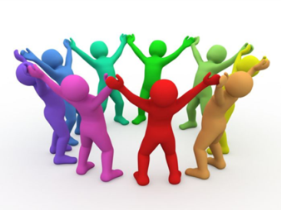 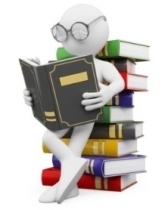 Основные направления работы  воспитательной системы гимназииРабота школы направлена на реализацию стратегии развития воспитания подрастающих поколений, определенной в Конституции РК, Законе РК «Об образовании». Целью плана является создание на уровне школы оптимальных социально-педагогических условий для развития личности в процессе образования на основе ее индивидуальных особенностей, обеспечивая высокий уровень образованности, социализации, сохранения здоровья, интеллектуального, духовного и физического развития.  Цель воспитательной работы школы – помочь ребёнку продуктивноадаптироваться в социальном мире. Именно в досуговой внеурочной деятельности удовлетворяются потребности ребёнка в самопознании, самовыражении, самоутверждении, самореализации.Ожидаемые результаты:Обеспечение высокого качества образования;Качественное обновление содержания общего образования;Удовлетворение потребностей детей в занятиях по интересам;Совершенствование профессиональной компетентности и общекультурного уровня педагогических работников;Повышение ИКТ-компетентности педагогов и учащихся;Создание условий, обеспечивающих охрану жизни, сохранение и укрепление здоровья обучающихся, формирование их здорового образа жизни;Создание здоровых и безопасных условий труда и учёбы;Развитие материально-технической базы;Повышение уровня обеспечения информационной техникой и современным учебным оборудованием. Стратегический план действий по развитию школы  на 5 учебных лет (2020  - 2025 гг.)Стратегическое направление 1. Развитие качества образованияЦель: создание условий для совершенствования образовательного пространства, ориентированного на повышение качества образования учащихся, способствующего интеллектуальному, нравственному, физическому развитию личности, готовой к жизненному и профессиональному самоопределению, способную быть конкурентоспособной и социально активной, самостоятельно и ответственно принимать решения в постоянно меняющихся условиях.Задачи:продолжить работу по повышению качества образования учащихся через применение современных образовательных технологий при проведении  учебных занятий;совершенствовать формы и методы  работы с одаренными и высокомотивированными учащимися через налаживание на всех ступенях образования системы взаимодействия по подготовке учащихся к предметным олимпиадам, конкурсам исследовательского характера, централизованному тестированию;обеспечивать методическое сопровождение освоения педагогами обновленного содержания учебных предметов, актуализировать компетентностный подход к построению образовательного процесса через совершенствование методической работы, работы по самообразованию, организацию  курсовой подготовки, участие в профессиональных конкурсах;организовать деятельность по формированию ценностных идеалов и убеждений учащихся, гражданственности, патриотизма и национального самосознания на основе государственной идеологии, историко-культурных ценностей Республики Казахстан, Продолжить работу по модернизации и обновлению материально-технической базы учреждения    образования, оснащению современными средствами обучения и учебным оборудованием, обеспечению безопасности образовательного процесса через привлечение внебюджетных и    спонсорских средств.Стратегическое направление 2. Направление 2. Развитие кадрового потенциала, которое должно характеризоваться такими индикаторами и показателями как:Цель: формирование ответственного, конкурентоспособного коллектива, способного в полной мере реализовать стратегические цели гимназии, направленные на улучшение качества образовательного процесса и научной деятельности.Задачи: Обеспечение оптимального методического сопровождения процесса профессионального роста  и развития педагогических кадров;Оказание методической поддержки инновационной и исследовательской деятельности педагогов;Организационное обеспечение процесса непрерывного обучения, развития профессиональных компетенций педагогических работников, их саморазвития и самореализации.Стратегическое направление 3.Направление 3. Развитие коллегиальной формы управленияЦель: Создание модели командно-коллегиального  управления школой, обеспечивающую качество образования.Задачи:переосмысление общественной значимости образовательного учреждения,вовлечение школы в рыночные отношения, повышение ответственности за конечные результаты деятельностипоиск новых подходов к управлению школой, с целью  обеспечения  роста  качества образовательных услуг.создание  условий для развития лидерства в среде учителей, учеников, родителей.Стратегическое направление 4. Стратегическое направление4.Создание условий образовательного процесса.Цель: создание условий для совершенствования образовательного пространства, ориентированного на повышение качества образования учащихся, способствующего интеллектуальному, нравственному, физическому развитию личности, готовой к жизненному и профессиональному самоопределению, способную быть конкурентоспособной и социально активной, самостоятельно и ответственно принимать решения в постоянно меняющихся условиях.Задачи :модернизация и обновление материально-технической базы гимназии, оснащение современными средствами обучения и учебным оборудованием,   обеспечение  безопасности образовательного процесса через привлечение внебюджетных и    спонсорских средств.Стратегическое направление 5. (Индивидуальные особенности школы)Цель   формирование конкурентоспособной личности через полиязычие, использование возможностей дополнительного образования.Задачи: углубленное изучение языков: казахского, русского, английского, французского, немецкого;развитие   навыков ораторского мастерства,  лидерских качеств учащихся в рамках деятельности дебатного клуба гимназии;развитие творческих способностей  учащихся  посредством  участие в кружках, вокальной группе «Тоника», хореографическом ансамбле «Жемчужина»;Ожидаемые результаты: повышение эффективности деятельности педагогического коллектива; повышение профессиональной компетенции педагогических работников, а также опыт проектирования учителями образовательных программ, обеспечивающих базовую успешность каждого школьника;овладение педагогами учебно-методическими и информационно-методическими ресурсами, необходимыми для успешного решения задач современного образования; использование в образовательной практике технологий деятельностного типа, а также дистанционных образовательных технологий;освоение педагогами новой системы требований к оценке итогов образовательной деятельности обучающихся;создание эффективной системы информационного обеспечения образовательного процесса; выявление, обобщение и распространение положительного педагогического опыта через различные формы методической работы; диссеминация потенциально ценных образовательных ресурсов (методики, методы, способы обучения, образовательные программы и др.);привлечение к работе в школе молодых специалистов.План мероприятий гимназии по реализации Программы развития гимназии  на 2020-2021 учебный годПриложения.Приложение 1 . Таблица № 4Приложение 2. Таблица № 5Приложение 3. Таблица 6.Приложение 4. Таблица № 7№ разделаНаименование разделовСтр.Паспорт Программы развития школы на 2020  - 2025 гг.4-5Информационная справка об организации образования6Анализ деятельности школы7-52Концепция развития организации образования53-61Стратегический план действий по развитию школы  на 5 учебных года (2020  - 2025 гг.)62Стратегическое направление 162-64Стратегическое направление 264-66Стратегическое направление 366-68Стратегическое направление 468-69Стратегическое направление 569-70План мероприятий школы71-73Приложения74-92Нормативно-правовое обеспечение ПРШЗакон Республики Казахстан от 27 июля 2007 года № 319-III «Об образовании»Закон Республики Казахстан от 18 февраля 2011 года №  407-IV  «О науке»Закон Республики Казахстан от 27 декабря 2019 года № 293-VI «О статусе педагога»Государственная программа развития образования и науки Республики Казахстан на 2020 – 2025 годы, утвержденная постановлением Правительства Республики Казахстан от 27 декабря 2019 года № 988Конвенция о правах ребенка (Нью-Йорк, 20 ноября 1989г.) (Ратифицирована Постановлением Верховного Совета РК от 8 июня 1994г.№ 77) Закон РК «О правах ребенка в Республике Казахстан» от 8 августа 2002 года № 345-II;Послание Президента Республики Казахстан - Лидера Нации Н.А. Назарбаева народу Казахстана от 14 декабря 2012 года «Стратегия «Казахстан-2050»: Новый политический курс состоявшегося государства»Послание Главы государства Касым-Жомарта Токаева народу Казахстана от 02.09.2019г. «Конструктивный общественный диалог – основа стабильности и процветания Казахстана»Концептуальные основы воспитания в условиях реализации   Программы «Рухани - жаңғыру».Разработчики  программыДиректор гимназии  Невиннова Е.А.Творческая группа:Кондакова Т.Л.-заместитель директора по УРИшмухаметова Ф.Я.- заместитель директора по УРКереева А.К.- заместитель директора по ВРМурашкина Е.Ю.-заместитель директора по ВРДударь Ю.В.- заместитель директора по ПООноприенко Н.А.- зав.кафедрой иностранных языковРомановская Л.В.- учитель начальных классовКакетаева А.С.-учитель начальных классовПилипчук И.Л.-учитель начальных классовБейсенгалиева С.Т.-учитель русского языка и литературыЦель ПРШ Повышение конкурентоспособности гимназического образования, воспитания и обучения личности на основе общечеловеческих ценностей. Задачи 1. Продолжить работу по повышению качества образования учащихся через развитие функциональной грамотности учащихся, математическую и читательскую грамотность;2. Совершенствовать формы и методы  работы с одаренными и высокомотивированными учащимися через налаживание  взаимодействия с ВУЗами по подготовке учащихся к предметным олимпиадам, конкурсам исследовательского характера;3. Обеспечить преемственность  между ступенями начального и среднего образования.4. Организовать деятельность по формированию ценностных идеалов и убеждений учащихся, гражданственности, патриотизма и национального самосознания на основе государственной идеологии, историко-культурных ценностей Республики Казахстан;5. Обеспечивать методическое сопровождение освоения педагогами обновленного содержания учебных предметов, через совершенствование методической работы, работы по самообразованию, организацию  курсовой подготовки, участие в профессиональных конкурсах;6. Создавать  условия для творческой работы и для роста профессионального мастерства учителей через участие в профессиональных конкурсах.7. Переосмыслить  общественную  значимости гимназического образования;8. Вовлекать  педагогический коллектив в рыночные отношения;9. Повышать ответственность за конечные результаты деятельности;10.  Искать  новые  подходы к управлению школой, с целью обеспечения роста ткачества образовательных услуг;11. Создавать условия для развития лидерства в среде учителей, учащихся, родителей;12. Развивать  взаимовыгодные  отношения  с организациями  дополнительного, высшего, среднего общего и профессионального образования;13. Вовлекать  учащихся в научно-исследовательский процесс, ориентированный на достижение целей и удовлетворение потребностей личности;14. Стремиться к обновлению материально-технической базы гимназии;15. Проводить мониторинг и своевременный ремонт технической базы гимназии за счёт привлечения бюджетных и спонсорских средств;16. Углублять изучение языковых дисциплин;17. Развивать навыки ораторского мастерства, лидерские качества учащихся через развитие дебатного клуба;18. Развивать творческие способности учащихся, через участие  в кружках, секциях, систему дополнительного образования.Ожидаемые результаты ПРШ (Целевые индикаторы и показатели ПРШ)Качество  обучения составит  80%Доля учащихся  9,11 классов с уровнем качества знаний 75 %Прирост количества учащихся, вовлеченных в исследовательскую деятельность,  составит 15%Доля учащихся, изучающих предметы на английском языке 40%;Качество обучения при переходе в среднее звено составит 90%;Доля учителей, участников и призеров конкурсов педагогического мастерства 70%;Доля учителей, участников проектов 50%;Доля учителей, прошедших курсы повышения квалификации 100%;Прирост количества договоров о сотрудничестве с высшими учебными заведениями  и организациями дополнительного образования составит 15%;Доля участия Попечительского Совета в УВП 68%;Доля проектов,  реализуемых в рамках учебно-воспитательного процесса, составит 60%;Количество учителей, авторов УМК 24;Количество компьютеров на 1 учащегося 0,27;Развитие внутришкольного дополнительного образования;Количество факультативов языковой направленности-  8;Участие гимназистов в конкурсах дополнительного образования 59%.Основные направления развития ПРШРазвитие качества образованияРазвитие кадрового потенциалаРазвитие коллегиальной формы управления;Создание условий образовательного процесса.Индивидуальные особенности школы.Период реализации Программы2020 -2025 гг.Полное название:Коммунальное государственное учреждение «Гимназия №97» акимата города Караганды государственного учреждения «Отдел образования города Караганды»Юридический адрес:100010 г. Караганда, ул.Ержанова, 15Телефон:87212436830Тип учреждения:Государственная организация среднего образования (начального, основного среднего, общего среднего)Язык обучения:Русский, начальная школа  (смешанная казахский - русский)Год постройки:1967 год.	Год последнего капитального ремонта:  -Число этажей3 этажаПлощадь здания:3949 м2Проектная вместимость школы: 960 человек№Возраст педагоговКоличествоДоля (%)1До 30 лет1621,9%231 - 45 лет2432,9%345 – 60 лет2939,7%4Свыше 60 лет45,5%Итого:73№Стаж  педагоговКоличествоДоля (%)1До 3 лет34,1 %24 - 81317,8%39 – 152230,1 %416 – 20 68,2%521 – 251013,7626 - 3068,2%731 – 35912,3%836 - 4045,5%9Свыше 400Итого:73Всего педагогов ед. изм.в том числе по категориямв том числе по категориямв том числе по категориямв том числе по категориямв том числе по категориямв том числе по уровням квалификациив том числе по уровням квалификациив том числе по уровням квалификациив том числе по уровням квалификациив том числе по уровням квалификацииВсего педагогов ед. изм.всеговысшаяперваявтораябез категориивсегопедагог-модератор педагог-экспертпедагог-исследовательпедагог-мастер73чел30106864311032073%41,113,78,210,98,258,91,413,743,80Всего педагогов ед. изм.в том числе по уровням образованияв том числе по уровням образованияв том числе по уровням образованияв том числе по уровням образованияв том числе по уровням образованияВсего педагогов ед. изм.средне-специальное/ техническое и профессиональноепослесреднееобразованиевысшеепослевузовское(магистратура)послевузовское(докторантура PhD)73чел00736073%001008,20Кол-во часов в неделюКоличество учителейКоличество учителейКол-во часов в неделюНа начало учебного годаНагрузка (ставка)10,0620,1130,1740,2250,2860,33710,39810,44970,50100,56110,61120,67130,72140,78150,83160,89170,941831,0019-2461,06-1,3325-27481,39-1,528-36-1,56-2свыше 36-свыше 2Всего66АдминистрацияНедельная нагрузка(час)Общая нагрузка(ставка)Директор  Невиннова Е.А.99Зам.  УР   Кондакова Т.Л.99Зам.  УР  Ишмухаметова Ф.Я.99Зам.  ВР  Мурашкина Е.Ю.99Зам.  ВР   Кереева А.К.99Зам. по АХЧ--Зам по  ПО Дударь Ю.В.99№Наименование учебных кабинетовНаличие учебного кабинета (+/-)Недельная нагрузка в соответствии с класс-комплектами иТиповым учебным планом (час.)Недельная нагрузка в соответствии с класс-комплектами иТиповым учебным планом (час.)Недельная нагрузка в соответствии с класс-комплектами иТиповым учебным планом (час.)Недельная нагрузка в соответствии с класс-комплектами иТиповым учебным планом (час.)Недельная нагрузка в соответствии с класс-комплектами иТиповым учебным планом (час.)Недельная нагрузка в соответствии с класс-комплектами иТиповым учебным планом (час.)Недельная нагрузка в соответствии с класс-комплектами иТиповым учебным планом (час.)Совмещение с учебным кабинетом…№Наименование учебных кабинетовНаличие учебного кабинета (+/-)ВсегоПнВтСрЧтПтСбСовмещение с учебным кабинетом…Казахского языка и литературы, каб.1+4471087120Казахского языка и литературы, каб.2+417897100Русского языка и  литературы, каб.1+37797770Русского языка и  литературы, каб.2+35777770Английского языка, каб.1+51910107105Английского языка, каб.2+448778104Французского языка, каб.1+571091012106самопознаниеМатематики, каб.1+5612121012100Математики, каб.1+6112121012105Информатики, каб.1+51910108104Информатики, каб.1+47910108100Биологии+4471071073Географии+35777770Химии+38777773Физики+4871271273Истории+4571271270НВиТП+24545550Музыки_39777774ИЗО и черченияРобототехники+29555554Мастерская по художественному труду для мальчиков+25555550Мастерская по художественному труду для девочек+28555553Спортзал+5610121212100Хореография+34755755Кабинеты начальной школы, каб.1+6212121212122Кабинеты начальной школы, каб.2+631212121212320Кабинеты начальной школы, каб.3+621212121212221Кабинеты начальной школы, каб.4+631212121212322Кабинеты начальной школы, каб.5+621212121212223Кабинеты начальной школы, каб.6+631212121212324Кабинеты начальной школы, каб.7+621212121212225Кабинеты начальной школы, каб.8+621212121212226Кабинеты начальной школы, каб.9+631212121212327Кабинеты начальной школы, каб.10+6312121212123Всего27159629631530930929374КлассЯзык обученияАббревиатураКоличество класс комплектовКол-во обучающихся в одном классеВсего обучающихся1 классказахскийӘ5131301 классрусскийА5301301 классрусскийБ5291301 классрусскийВ5301301 классрусскийГ5281302 классказахскийӘ5141302 классрусскийА5291302 классрусскийБ5291302 классрусскийВ5291302 классрусскийГ5281303 классказахскийӘ591133 классрусскийА5261133 классрусскийБ5271133 классрусскийВ5261133 классрусскийГ5261134 классказахскийӘ571204 классрусскийА5291204 классрусскийБ5271204 классрусскийВ5301204 классрусскийГ5271205 классрусскийА426945 классрусскийБ422945 классрусскийВ424945 классрусскийГ422946 классрусскийА424976 классрусскийБ426976 классрусскийВ424976 классрусскийГ424977 классрусскийА323727 классрусскийБ324727 классрусскийВ325728 классрусскийА325658 классрусскийБ314658 классрусскийВ325659 классрусскийА227559 классрусскийБ2285510 классрусскийА2274010 классрусскийБ2134011 классрусскийА12929Итого:39945№2015-20162016-20172017-20182018-20192019-2020Количество выпускников9 класс4962454555Количество выпускников11 класс2218383729Успеваемость ( %)9 класс100100100100100Успеваемость ( %)11 класс100100100100100Качество знаний  (%)9 класс53,0636,246,6755,5638,2Качество знаний  (%)11 класс77,377,871,0676,1986,21Участие в ЕНТ % от общего кол-ва выпускников10077,75086,589,3Участие в ЕНТСредний балл100,293,189,983,677,86Участие в ВОУДСредний балл-----Обладатели Алтын белгіКол-во претендентов ---12Обладатели Алтын белгіКол-во подтвердивших---12Обладатели аттестатов особого образца Кол-во претендентов1-13-Обладатели аттестатов особого образца Кол-во подтвердивших1-13-Доля поступивших в организации технического и профессионального, послесреднего образованияНа грант (%)6,6%6,3%6,8%6,9%-Доля поступивших в организации технического и профессионального, послесреднего образованияНа платной основе (%)0,03%0,01%0,02%0,02%-Доля поступивших в высшие учебные заведенияНа грант (%)45,4%50%57,9%48,6%-Доля поступивших в высшие учебные заведенияНа платной основе (%)54,5%50%39,5%48,6%-Самозанятые (%)Самозанятые (%)---0,02%-Безработные (%)Безработные (%)-----№ п/пУровень мероприятия2017-2018 уч.год2017-2018 уч.год2017-2018 уч.год2018-2019 уч.год2018-2019 уч.год2018-2019 уч.год2019-2020 уч.год2019-2020 уч.год2019-2020 уч.год№ п/пУровень мероприятияВсего обучающихсяКол-во участниковКол-во призеровВсего обучающихсяКол-во участниковКол-во призеровВсего обучающихсяКол-во участниковКол-во призеров1Районный8276521869722494574192Городской8271897586918781945163843Областной82721897869234899452691124Республиканский827169101869159949451961345Международный827191286921159452812итого827660306869673303945730361Учебный годЯзык обучения2 класс2 класс2 класс2 класс2 класс2 класс2 класс2 класс2 класс2 класс2 класс2 класс3 класс3 класс3 класс3 класс3 класс3 класс3 класс3 класс3 класс3 класс3 класс3 классУчебный годЯзык обученияВсего обучающихсяОтличники%Хорошисты%Троечники%Неуспевающие%Неаттестованные% успеваемости% качества знанийВсего обучающихсяОтличники%Хорошисты%Троечники%Неуспевающие%Неаттестованные% успеваемости% качества знаний2017-2018Русский1113834,25549,51816,200010083,7943031,94851161700010082,92017-2018Казахский11436,3436,3327,200010072,78337,5562,5000001001002017-2018Всего1224234,45948,32117,200010082,71023332,35362,91615,600010084,32018-2019Русский1044133,44955,21413,500010086,51122930,25649,82724,100010075,82018-2019Казахский12535,7637,2111,100010091,69438,5337,5234,500010077,72018-2019Всего1164635,65549,51512,9000100871213332,35948,32930,200010076,72019-2020Русский1165950,85244,854,3100010095,61053634,26668,832,8600010097,12019-2020Казахский14535,7964,2000001001009444,4444,4111,100010088,82019-2020Всего1306449,26146,954,3100010096,151144035,097061,443,5100010096,4Учебный годЯзык обучения4 класс4 класс4 класс4 класс4 класс4 класс4 класс4 класс4 класс4 класс4 класс4 класс2-4 класс2-4 класс2-4 класс2-4 класс2-4 класс2-4 класс2-4 класс2-4 класс2-4 класс2-4 класс2-4 класс2-4 классУчебный годЯзык обученияВсего обучающихсяОтличники%Хорошисты%Троечники%Неуспевающие%Неаттестованные% успеваемости% качества знанийВсего обучающихсяОтличники%Хорошисты%Троечники%Неуспевающие%Неаттестованные% успеваемости% качества знаний2017-2018Русский1013029,75251,41918,800010081,1306983215550,65317,300010082,62017-2018Казахский12433,3433,3433,300010066,6311135,41341,9722,500010077,42017-2018Всего11334305649,52320,300010079,633710932,316849,86017,800010082,22018-2019Русский902628,845501921,100010078,83069631,3150496019,600010080,32018-2019Казахский7342228,5228,500010071,4281242,81139,2517,800010082,12018-2019Всего972929,84748,42121,600010078,333410832,316148,26519,400010080,52019-2020Русский1132824,76860,1171500010084,933412336,818655,6257,4800010092,52019-2020Казахский7342,8342,8114,200010085,730124,0165,326,600010093,32019-2020Всего1203125,87159,118150001008536413537,0820255,4277,400010092,9Учебный годЯзык обучения5 класс5 класс5 класс5 класс5 класс5 класс5 класс5 класс5 класс5 класс5 класс5 класс6 класс6 класс6 класс6 класс6 класс6 класс6 класс6 класс6 класс6 класс6 класс6 классУчебный годЯзык обученияВсего обучающихсяОтличники%Хорошисты%Троечники%Неуспевающие%Неаттестованные% успеваемости% качества знанийВсего обучающихсяОтличники%Хорошисты%Троечники%Неуспевающие%Неаттестованные% успеваемости% качества знаний2017-2018Русский8378,433643,34048,100010051,868811,73245,52942,600010057,32017-2018Казахский0000000000000000000000002017-2018Всего8378,433643,34048,100010051,868811,73245,52942,600010057,32018-2019Русский100151546463939000100618078,7532404151,2500010048,72018-2019Казахский0000000000000000000000002018-2019Всего100151546463939000100618078,7532404151,2500010048,72019-2020Русский9455,325659,75335,100010064,89899,1851523838,700010061,22019-2020Казахский0000000000000000000000002019-2020Всего9455,325659,75335,100010064,89899,1851523838,700010061,2Учебный годЯзык обучения7  класс7  класс7  класс7  класс7  класс7  класс7  класс7  класс7  класс7  класс7  класс7  класс8 класс8 класс8 класс8 класс8 класс8 класс8 класс8 класс8 класс8 класс8 класс8 классУчебный годЯзык обученияВсего обучающихсяОтличники%Хорошисты%Троечники%Неуспевающие%Неаттестованные% успеваемости% качества знанийВсего обучающихсяОтличники%Хорошисты%Троечники%Неуспевающие%Неаттестованные% успеваемости% качества знаний2017-2018Русский5611,791730,33867,800010032,15223,852548254800010051,92017-2018Казахский0000000000000000000000002017-2018Всего5611,791730,33867,800010032,15223,852548254800010051,92018-2019Русский6158,22439,33252,400010047,553001426,43973,500010026,42018-2019Казахский0000000000000000000000002018-2019Всего6158,22439,33252,400010047,553001426,43973,500010026,42019-2020Русский7234,172534,74461,100010038,86446,2525393554,600010045,32019-2020Казахский0000000000000000000000002019-2020Всего7234,172534,74461,100010038,86446,2525393554,600010045,3Учебный годЯзык обучения9 класс9 класс9 класс9 класс9 класс9 класс9 класс9 класс9 класс9 класс9 класс9 класс5-9 класс5-9 класс5-9 класс5-9 класс5-9 класс5-9 класс5-9 класс5-9 класс5-9 класс5-9 класс5-9 класс5-9 классУчебный годЯзык обученияВсего обучающихсяОтличники%Хорошисты%Троечники%Неуспевающие%Неаттестованные% успеваемости% качества знанийВсего обучающихсяОтличники%Хорошисты%Троечники%Неуспевающие%Неаттестованные% успеваемости% качества знаний2017-2018Русский4548,891737,72453,300010046,6306227,2412742,515751,300010048,62017-2018Казахский0000000000000000000000002017-2018Всего4548,891737,72453,300010046,6306227,2412742,515751,300010048,62018-2019Русский4524,42248,82146,600010053,3339298,513840,717250,700010049,92018-2019Казахский0000000000000000000000002018-2019Всего4524,42248,82146,600010053,3339298,513840,717250,700010049,92019-2020Русский55002138,3461,800010038,1383215,4817846,41844800010051,92019-2020Казахский0000000000000000000000002019-2020Всего55002138,3461,800010038,1383215,4817846,41844800010051,9Учебный годЯзык обучения10 класс10 класс10 класс10 класс10 класс10 класс10 класс10 класс10 класс10 класс10 класс10 класс11 класс11 класс11 класс11 класс11 класс11 класс11 класс11 класс11 класс11 класс11 класс11 классУчебный годЯзык обученияВсего обучающихсяОтличники%Хорошисты%Троечники%Неуспевающие%Неаттестованные% успеваемости% качества знанийВсего обучающихсяОтличники%Хорошисты%Троечники%Неуспевающие%Неаттестованные% успеваемости% качества знаний2017-2018Русский36513,82151035000100653812,632576,3121,0500010068,42017-2018Казахский0000000000000000000000002017-2018Всего36513,82151035000100653812,632576,3121,0500010068,42018-2019Русский2926,8196,5827,500010072,737513,5246,482,100010078,32018-2019Казахский0000000000000000000000002018-2019Всего2926,8196,5827,500010072,737513,5246,482,100010078,32019-2020Русский40251537,52357,500010042,52926,92379,3413,700010086,22019-2020Казахский0000000000000000000000002019-2020Всего40251537,52357,500010042,52926,92379,3413,700010086,2Учебный годЯзык обучения10-11 класс10-11 класс10-11 класс10-11 класс10-11 класс10-11 класс10-11 класс10-11 класс10-11 класс10-11 класс10-11 класс10-11 классИтогоИтогоИтогоИтогоИтогоИтогоИтогоИтогоИтогоИтогоИтогоИтогоУчебный годЯзык обученияВсего обучающихсяОтличники%Хорошисты%Троечники%Неуспевающие%Неаттестованные% успеваемости% качества знанийВсего обучающихсяОтличники%Хорошисты%Троечники%Неуспевающие%Неаттестованные% успеваемости% качества знаний2017-2018Русский7461,724672,42225,800010070,368612618,33283323233,800010066,12017-2018Казахский000000000000311135,41341,9722,500010077,42017-2018Всего7461,724672,42225,800010070,371713726,834137,423928,100010071,72018-2019Русский66710,6456,8162,400010075,771113218,533346,824834,800010068,62018-2019Казахский000000000000281242,81139,2517,8000100822018-2019Всего66710,6456,8162,400010075,773914430,63444325326,300010075,32019-2020Русский6945,838552739,100010060,881616019,64184223829,100010070,82019-2020Казахский00000000000030124,0165,326,600010093,32019-2020Всего6945,838552739,100010060,884617211,843423,624017,800010082,05№ПредметыКлассыКлассыКлассыКлассыКлассыКлассыКлассыКлассыКлассыКлассыКлассыКлассы№Предметы222333444ИтогоИтогоИтого№Предметы2017-20182017-20182017-20182017-20182017-20182017-20182017-20182017-20182017-20182017-20182017-20182017-20181Русский язык97,39910087,299,110087,188,899,193,495,699,72Литературное чтение99,110010010010010010010099,199,710099,73Казахский язык93,687,597,492,589,297,19085,586,79287,495,34Английский язык98,210099,191,4831009296,695,593,893,298,65Математика97,39810095,797,31009188,897,393,499,199,36Информационно-коммуникационные технологии----100100--100-1001007Естествознание-10099,1-100100--100-10099,78Познание10010099,197,8100100-96,910098,910099,7№ПредметыКлассыКлассыКлассыКлассыКлассыКлассыКлассыКлассыКлассыКлассыКлассыКлассыКлассыКлассыКлассыКлассыКлассыКлассы№Предметы555666777888999ИтогоИтогоИтого№Предметы2017-20182018-20192019-20202017-20182018-20192019-20202017-20182018-20192019-20202017-20182018-20192019-20202017-20182018-20192019-20202017-20182018-20192019-20201Русский язык87,88390,48078,782,694,686,887,584,394,385,98091,3988087,188,22Русская литература958685,189,787,587,683,972,177,710081,178,193,397,896,390,48484,83Казахский язык и литература74,77979,773,578,771,46668,877,780,362,268,78091,372,775,374,474,44Английский язык69,88998,988,296,289,869,683,61009084,985,977,795,693,378,691,194,25Математика72,29082,970,572,592,80000000007089,796,26Алгебра00000055,365,572,266,650,973,464,460,872,762,258,872,77Геометрия00000055,367,269,468,641,573,466,673,972,762,259,671,78Информатика96,39910010010095,99110098,610010010010010098,195,510098,49Естествознание72,27798,3-76,286,700000000071,684,386,710Физика00000070,272,145,882,352,853,171,182,647,275,862,648,611Химия0000007575,479,170,537,754,651,167,383,666,657,972,212Биология00070,50035,768,865,286,252,860,971,191,363,666,759,363,313География00091,10069,680,381,988,296,26488,897,878,185,987,874,814История Казахстана96,37989,395,573,782,680,380,397,292,196,210084,410010089,884,192,415Всемирная история86,77086,19472,579,583,985.279,192,192,493,793,310010089,479,686,416Основы права000000000000010010095,5-100№ПредметыКлассыКлассыКлассыКлассыКлассыКлассыКлассыКлассыКлассы№Предметы101010111111ИтогоИтогоИтого№Предметы2017-20182017-20182017-20182017-20182017-20182017-20182017-20182017-20182017-20181Алгебра и начала анализа83,375,867,592,189,189,687,189,276,82Геометрия88,882,76597,383,796,593,183,878,23Русский язык10096,697,597,397,396,699,394,397,14Русская литература10096,510097,310096,599,298,198,55Казахский язык и литература909372,59494,510090,492,172,56Английский язык10089,697,597,310086,298,697,292,77Информатика1001001001001001001001001008История Казахстана94,496,510097.31001009598,41009Физика97,289,6097,394,586,297,19186,210Химия91,682,757,510097,396,595,889,973,911Биология10093,177,510010096,510092,485,512География10096,5097,397,396,597,396,596,513Всемирная история97,296,510010010010098,297,310014Основы и права (ЧОП)0000010000100 № п/пКласс2017-2018 уч.год2017-2018 уч.год2018-2019 уч.год2018-2019 уч.год2019-2020 уч.год2019-2020 уч.год № п/пКлассКол-во Наименование предметовКол-во Наименование предметовКол-во Наименование предметов12классы1Русский язык5Каз.язык2Каз.язык1Литер.чтение1Математика1Англ.язык4Каз.язык1Естествознан.1Математика23классы1Русский язык1Литер.чтение2Каз.язык3Каз.язык4Каз.язык1Англ.язык4Англ.язык1Естествознание1Математика1Естествознание34классы2Русский язык4Каз.язык1Литер.чтение3Каз.язык6Каз.язык2Англ.язык45классы2Каз.язык и литература1Русский язык1Русский язык2Англ.язык2Каз.язык и литература5Каз.язык и литература3Математика2Математика1Естествознание3Естествознание1История Каз.56классы3Русский язык3Каз.яз.и литер.5Каз.яз.и литер4Англ.язык3Математика1Англ.язык2Биология1Естествознание1Всемир.история3Всемир.история67классы1Русский язык1Русск.литерат.1Каз.яз.и литер1Англ.язык1Каз.яз.и литер.4Физика2Биология1Геометрия1География1Физика78классы4Алгебра1Каз.яз.и литер1Физика1География1Алгебра3Химия2Химия1Биология89классы1Каз.яз.и литер1Русский язык7Физика2Алгебра2Алгебра1Химия910классы3Алгебра и нач.анализа2Алгебра и нач.анализа1Алгебра и нач.анализа1Геометрия1Геометрия1Каз.яз.и литер1Химия1011классы1Русский язык1Геометрия1Физикаитого50505820-2425-2930-3435-3940-4445-4950-5455-5960 и более358988966высшаяперваявтораябез категориипедагог-модераторпедагог-экспертпедагог-исследовательпедагог-мастер10686110320№Ф.И.О.Должность1Невиннова Е.А.директор2Кондакова Т.Л.Заместитель директора по УР3Ишмухаметова Ф.Я.Заместитель директора по УР4Дударь Ю.В.Заместитель директора поПО5Кереева А.К.Заместитель директора по ВР6Мурашкина Е.Ю.Заместитель директора по ВР7Абдикаримова О.  К.Учитель начальных классов8Абдрахманова  А. Р.Учитель немецкого языка9Абенова А. Е.Учитель казахского языка10Абдраева А. Т.Учитель казахского языка11АбдирахмановаЛ. Учитель английского языка12Агеева Д. К.Вожатая 13Ахажанова Г. КУчитель биологии14Басаев И. В.Учитель художественного труда15Бондаренко Л. П.Учитель начальных классов16Бейсенгалиева С. Т.Учитель русского языка и литературы17Бутузова М. И.Учитель начальных классов18Волкова Л. В.Учитель английского языка19Вьюхина И. ВУчитель русского языка и литературы20Верфиль Л.А.Учитель английского языка21Голубкина А. ВУчитель музыки22Гумаров Ж. Ж.Учитель физического труда23Голубева Т. С.Учитель художественного труда 24Дюсенов Т. А.Учитель физического труда25Диденко Н. И.Учитель начальных классов26Дужняк Е. Н.Учитель начальных классов27Жашенова Д.  М.Учитель начальных классов28Жорова Е. А.Учитель математики29Жукеева Г. Ж.Социальный педагог30Жургимбекова КамарияУчитель казахского языка31Исекеева А. М.Учитель казахского языка32Кайралапова  К.  С. Учитель казахского языка33Кайроллакызы НургульУчитель начальных классов34Какетаева А.  С. Учитель начальных классов35Кантарбекова  Г. Х.Учитель математики36Ким Светлана ЛеонидовнаУчитель начальных классов37Кисомодинова Н.  Е.Учитель начальных классов38Кисель Л. Г.Учитель английского языка39Кривошеева Н.  А.Учитель художественного труда40Красноярова Т. Н.Учитель английского языка41Коканова  Ф. С.Учитель казахского языка42Лось П. И.Учитель русского языка и литературы43Мартемьянова  А. В.Учитель начальных классов44Мешалкина  О. Н.Учитель английского языка45Культаева  А. О.Учитель казахского языка46Майманчиева С. Б.Учитель казахского языка47Мейрамова К. А. Учитель начальных классов48Мирзагалиева Ж. Т.Учитель английского языка49Мусенова  А. Т.Учитель казахского языка50Новгородцева Н. В.Учитель начальных классов51Оноприенко Н. А.Учитель французского языка52Пашинская  Е. А.  Руководитель кружка53Пилипчук  И. Л.Учитель начальных классов54Романовская Л.  В.Учитель начальных классов55Рут Ю. Ю.Учитель английского языка56Семкив  Я.  А.Учитель физического труда57Степанова Н.  В. Учитель истории58Ташенова  С. Т.Учитель химии59Тогайбаева Б. К.библиотекарь60Тё Олег РомановичУчитель истории61Туркова  Р. С.Учитель начальных классов62Ульмесеков  Б. Р.Учитель физического труда63Юшкова Н. И.Учитель начальных классов64Якимец О. В.психолог№Ф.И.О.Должность1Абдраева А.Т.Заведующая кафедрой казахского языка и литературы2Лось П.И.Заведующий  кафедрой гуманитарных дисциплин3Оноприенко Н.А.Заведующая кафедрой иностранных языков4Меерманов Д.О.Заведующий  кафедрой естественно – математических дисциплин5Голубева Т.С.Заведующая кафедрой эстетических дисциплин и физической культуры6Жашенова Д.М.Заведующая  кафедрой начального обучения№Ф.И.О.Должность1Невиннова Е.А.директор2Кондакова Т.Л.Заместитель директора по УР3Ишмухаметова Ф.Я.Заместитель директора по УР4Дударь Ю.В.Заместитель директора поПО5Кереева А.К.Заместитель директора по ВР6Мурашкина Е.Ю.Заместитель директора по ВР7Абдраева А.Т.Заведующая кафедрой казахского языка и литературы8Лось П.И.Заведующий  кафедрой гуманитарных дисциплин9Оноприенко Н.А.Заведующая кафедрой иностранных языков10Меерманов Д.О.Заведующий  кафедрой естественно – математических дисциплин11Голубева Т.С.Заведующая кафедрой эстетических дисциплин и физической культуры12Жашенова Д.М.Заведующая  кафедрой начального обучения№Ф.И.О.Должность1Кондакова Т.Л.Заместитель директора по учебной работе2Романовская Л.В.Учитель начальных классов3Бейсенгалиева С.Т.Учитель русского языка и литературы4Якимец. О.В.психолог5Кантарбекова Г.Х.Учитель математики№Ф.И.О.Должность1Лендьел И.А.Председатель ПС2Абдульдинов К.О.Член ПС3Сыздыкова С.Б.Член ПС4Муздыбаева М. М.Член ПС5Чеботарева А.В.Член ПС6Рымбаева А.А.Член ПС7Мукашев К.А.Член ПС8Борзаковская А.И.Член ПС9Долгоносов В.Н.Член ПС10Жорова Е.А.Секретарь ПС№Ф.И.О.Должность1Бакина Ю.А.Пред. родительского комитета2Стамкулова А.А.Пред. родительского комитета3Бородина А.В.Пред. родительского комитета4Ахметова С.К.Пред. родительского комитета5Аникеева А.Н.Пред. родительского комитета6Бейсембинова А.К.Пред. родительского комитета7Сатыбалдина Г.С.Пред. родительского комитета8Дубровкина Г.Пред. родительского комитета9Жученко Н.А.Пред. родительского комитета10Василенко О.В.Пред. родительского комитета11Абдиева Г.К.Пред. родительского комитета12Амрин Р.А.Пред. родительского комитета13Ашихмина Л.А.Пред. родительского комитета14Беленков А.Н.Пред. родительского комитета15Баланова Н.С.Пред. родительского комитета16Аршидинов В.А.Пред. родительского комитета17Аманова Т.М.Пред. родительского комитета18Алибатырова А.А.Пред. родительского комитета19Калиева А.Ф.Пред. родительского комитета20Аманбаева Ж.Ж.Пред. родительского комитета21Мазур В.А.Пред. родительского комитета22Нестерова Н.Е.Пред. родительского комитета23Гаммер Е.В.Пред. родительского комитета24Кармазина О.С.Пред. родительского комитета25Белевич Я.В.Пред. родительского комитета26Бектурова А.Д.Пред. родительского комитета27Байбурина А.А.Пред. родительского комитета28Афанасьева Н.В.Пред. родительского комитета29Ким О.А.Пред. родительского комитета30Басова Е.В.Пред. родительского комитета31Салыкбаева К.Ғ.Пред. родительского комитета32Депутович И.В.Пред. родительского комитета33Василевская Г.В.Пред. родительского комитета34Березина Е.А.Пред. родительского комитета35Аношина С.Б.Пред. родительского комитета36Червинская С.К.Пред. родительского комитета37Волошина Е.А.Пред. родительского комитета38Кобжанова К.А.Пред. родительского комитета39Герасимова Е.Ю.Пред. родительского комитета№Общая характеристикаОбщая характеристикаОбщая характеристикаОбщая характеристика1Год постройки19672Общая площадь39493Полезная площадь2831,54Система отопленияЦентральное5Система водоснабженияЦентрализованная Горечей воды нет6Система канализациицентрализованная 7Туалеты внутри здания8Количество учебных кабинетов достаточные в соответствии с учебными программами и планами 399Лингафонные кабинеты010Мультимедийные кабинеты30Оснащение11Наличие спортивного залаесть12Наличие раздевалок, оснащённых душевыми кабинамиесть13Столовая100Оснащение14Библиотека12ОснащениеУчебная литература для дошкольного обучения-0Учебная литература для начальной школы-6970Учебная литература для основной школы-5276Учебная литература для старшей школы-190115Актовый зал10016Медкабинетесть17Процедурный кабинетесть18Кабинет зубного врачанет19Система электроснабженияЗамечаний неттехническая характеристика кабеля соответствует объему потребления электричества20Подключение к интернету и телефонизация10 Мбит/сАналоговый или широкополосный21Когда проведен капитальный ремонтНе было22Имеются ли оборудованные спортивные площадки Футбольное поленетВолейбольная площадка нетБеговые дорожки, прыжковые ямы и другие спортивные снарядынет23Имеется ли теплица и пришкольный участокнет№Наименование учебного оборудованияКоличествоГод выпуска1Компьютеры3320092Компьютеры220103Компьютеры220114Компьютеры6420125Компьютеры1320136Компьютеры1520177Компьютеры1520188Компьютеры82019Итого: Компьютеры1529Ноутбуки1200910Ноутбуки1201111Ноутбуки16201212Ноутбуки12019Итого: Ноутбуки1913Принтеры1200914Принтеры2201115Принтеры18201216Принтеры2201317Принтеры1201618Принтеры1201719Принтеры42019Итого: Принтеры2920Сервера1200921Сервера12012Итого: Сервера22Камеры10200923Интерактивные доски4200924Интерактивные доски1201025Интерактивные доски2201226Интерактивные доски12013Итого: Интерактивные доски827Проекторы2200928Проекторы4201229Проекторы1201330Проекторы1201631Проекторы52018Итого: Проекторы1332Экраны2201233Экраны1201634Экраны42018Итого: Экраны735Телевизоры1201136Телевизоры4201237Телевизоры12019Итого: Телевизоры638Магнитола72012Итого: Магнитола739Видеомагнитофон22012Итого: Видеомагнитофон2№Наименование оборудования и реактивовКоличествоГод выпуска1Учебное оборудование кабинета физики
(видеопроектор)120062Учебное оборудование кабинета физики
(графопроектор)120063Учебное оборудование кабинета физики
(комьютер, принтер и камера)120064Учебное оборудование кабинета физики
(документ-камера)120065Учебное оборудование кабинета физики
(комплект электроснабжения)120066Учебное оборудование кабинета физики
(комплект комп измерител приборов)120067Учебное оборудование кабинета физики
(воздушный трек)120068Учебное оборудование кабинета физики
(комплект приборов по кинематике и динам)120069Учебное оборудование кабинета физики
(осцилографдемонстрац)1200610Учебное оборудование кабинета физики
(телескоп)1200611Учебное оборудование кабинета физики
(комплект плакатов и таблиц)1200612Специализированный интерактивный кабинет
физики12006№Наименование оборудования и реактивовКол-воГод выпуска1Основные виды сырья120132Портреты химиков (комплект)120133Периодическая система элементов120134Растворимость кислот, солей, оснований120135Эксперименты в средней школе с Vernier (книга)120136Эксперименты по химии с Vernier (книга)120137Коллекция «Алюминий»120138Коллекция «Каменный уголь и продукты его переработки» (демонстрационная)120139Коллекция «Каменный уголь и продукты его переработки» (раздаточная)8201310Коллекция «Кристаллы» (6 шт)1201311Коллекция «Металлы  и их сплавы»1201312Коллекция «Минералы и горные породы» 49  шт1201313Коллекция «Минеральные удобрения»1201314Коллекция «Нефть и важнейшие продукты ее переработки» (раздаточная)8201315Коллекция «Нефть и важнейшие продукты ее переработки» (демонстрационная)1201316Коллекция «Пластмассы»1201317Коллекция «Стекло и изделия из стекла»1201318Коллекция «Топливо»1201319Коллекция «Чугун и сталь»1201320Коллекция «Шкала твердости»1201321Модель кристаллической решетки алмаза МКО-101-301201322Модель кристаллической решетки графита МКО-101-451201323Модель кристаллической решетки льда МКО-123-261201324Модель кристаллической решетки меди, железа, цинка (комплект) МSS-138-401201325Модель кристаллической решетки NaClМКО-124-361201326Набор атомных орбитальных моделей молекул MOS-901-141201327Набор моделей молекул по органике и неорганике для учащихся ММS-00215201328Набор по биохимии для учителя ММS-0071201329Набор моделей молекул по органике и неорганике для учителя ММS-0041201330Модель кристаллической решетки йода1201331Модель кристаллической решетки магния1201332Модель кристаллической решетки диоксида углерода1201333Модель кристаллической решетки фуллерена1201334Набор моделей масштабных молекул1201335Набор моделей образования пи и сигма-связей1201336Набор моделей электронных облаков и шаростержневых моделей молекул1201337Набор моделей электронных облаков и химических связей1201338Набор №1В «Кислоты»1201339Набор 7С «Минеральные вещества»1201340Набор №1С «Кислоты»1201341Набор №5С «Органические вещества»1201342Набор №6С «Органические вещества»1201343Набор №7С «Минеральные удобрения»1201344Набор №8С «Иониты»1201345Набор №9ВС «Образование неорганических веществ»1201346Набор №12ВС «Неорганические вещества»1201347Набор №14ВС «Сульфаты, сульфиты»1201348Набор №16ВС «Металлы, оксиды»1201349Набор №18С «Соединения хрома»1201350Набор №21ВС «Неорганические вещества»1201351Набор №24ВС «Щелочные и щелочно-земельные металлы»1201352Набор принадлежностей для демонстрационных опытов1201353Набор химической посуды для демонстрационных опытов1201354Набор химической посуды для лабораторных работ по химии15201355Бумага индикаторная лакмусовая синяя 20 полос (Англия)4201356Прибор «Газогенератор»1201357Прибор «Дистилляция»1201358Лабораторный прибор «Электрохимия»1201359Штатив для пробирок3201360Портреты ученых химиков (дерев рамка, стекло)8201361Таблица(пластик)  Периодическая система элементов1201362Таблица (пластик) Растворимость солей, кислот и оснований1201363Таблица (пластик) Правила техники безопасности в кабинете химии12013№Наименование оборудования КоличествоГод выпуска1Увеличительные приборы:Микроскоп школьный для учителяМикроскопыРучные лупы1151520102Микропрепараты:Ботаника;Зоология;-анатомия;общая биология;гистология;цитология11111120103Карты:Зоогеографическая карта мира;Центры происхождения культурных растений1120104Плакаты:«Биология»;Анатомия человека;ЗоологияБотаникаГенетикаЦитология11111120105Модели:Внутреннее строение человека;Скелет;Скелет кошкиСкелет кроликаЦветок персикаСтроение головного мозга;Строение глаза;Строение уха;11111120106Наборы:Для определения  содержания крахмала в пище;По изучению клеток и мозга;Для изучения дыхательной системы;11120107Лабораторное оборудование:Набор посуды и принадлежностей для лабораторных работ;Набор химической посуды по биологии1120108Портреты ученых- биологов520109Гербарии растенийкомплект201010Набор для опытов по биологии111Датчики:Для определения газа;Определения растворимого кислорода;Измерения  рh;Спирометр;111112010Сильные стороныСлабые   стороныСтабильное  качество обучения в начальной школе.Высокий % качества по предметам гуманитарного цикла, иностранных языков - 86,5.Более 40% педагогов имеющих категорию «педагог-исследователь».Опыт работы учителей химии и биологии по подготовке учащихся к олимпиадам и научным проектам.Изучение в гимназии трёх иностранных языков (английского, немецкого, французского)Традиции гимназии в организации воспитательной работы.Традиции гимназии по работе с молодыми специалистамиНедостаточная материально-техническая база гимназииНедостаточно стабильно  ведется работа по преемственности при переходе в среднее звено.Слабая заинтересованность педагогов в участии в проектно- исследовательской  деятельности. Снижение качества при переходе в среднее звено.Недостаточная мотивация педагогов и учащихся к ведению проекто-исследовательской деятельности.ВозможностиУгрозыВ гимназии работает сплоченная команда педагогов, поддерживаемых родительскими комитетами.Налажено тесное сотрудничество с ВУЗами г. Караганды.Гимназия – филиал кафедры методики иноязычного обучения Кар ГУ им. Е.А.Букетова.Поддержка со стороны Попечительского Совета и спонсоров.Отток учащихся с высокой мотивацией в областные  и республиканские школы для одаренных детей. Не хватает учителей ЕМН (информатика, география, физика, математика) и как следствие перегрузка учителей.Текучесть педагогических кадров.Целевые индикаторыФорма завершенияЕд. изм.Факт2019-20 у.г.в плановом периодев плановом периодев плановом периодев плановом периодев плановом периодеЦелевые индикаторыФорма завершенияЕд. изм.Факт2019-20 у.г.2020-21 год2021-22 год2022-23 год2023-24 год2024-25 год123456789Индикатор 1.Участие в инновационных проектахСтат.ДанныеКол-во345678Индикатор 2. Доля обучающихся школы, разработавших (участвующих) в научно-исследовательских проектахСтат.Данные%404550556065Индикатор 3. Доля обучающихся 9, 11 классов с высоким уровнем качества знанийСтат.Данные%576063677075Индикатор 4. Доля учащихся, изучающих предметы  на английском языкеСтат.Данные%152025303540Пути, средства и методы достижения целевого индикатора:Пути, средства и методы достижения целевого индикатора:Пути, средства и методы достижения целевого индикатора:Пути, средства и методы достижения целевого индикатора:Пути, средства и методы достижения целевого индикатора:Пути, средства и методы достижения целевого индикатора:Пути, средства и методы достижения целевого индикатора:Пути, средства и методы достижения целевого индикатора:Пути, средства и методы достижения целевого индикатора:Показатель 1 Повышение качества знаний по предметам Кач-во знаний%74,875,37676,477,178,1Показатель 2Результаты участия школьников в конкурсах, соревнованиях, конференцияхДанные по школеКол-вопризеров178190210235251268Показатель 3  Повышение числа отличников и хорошистов в 9,11 классахСтат.ДанныеКол-во отличников и хорошистов485053566065Показатель 4 Преподавание предметов  ЕМН на английском языкеДанные по школеКол-во предметов223344Индикатор 5. Увеличение доли охвата детей дополнительным образованиемДанные по школе%384245485255Индикатор 6. Участие в социальных проектахпроектыКол-во234567МероприятияМероприятияМероприятияФакт2019-20 у.г.2020-21 год2021-22 год2022-23 год2023-24 год2024-25 годМероприятие 1Проведение семинаров мастер классов по вопросам внутришкольной оценки качества образования.Мероприятие 1Проведение семинаров мастер классов по вопросам внутришкольной оценки качества образования.Мероприятие 1Проведение семинаров мастер классов по вопросам внутришкольной оценки качества образования.++++++Мероприятие 2 Проведение обучающих семинаров, мастер-классов для учащихся 5-11 классов по выполнению проектно-исследовательской деятельностиМероприятие 2 Проведение обучающих семинаров, мастер-классов для учащихся 5-11 классов по выполнению проектно-исследовательской деятельностиМероприятие 2 Проведение обучающих семинаров, мастер-классов для учащихся 5-11 классов по выполнению проектно-исследовательской деятельности++++++Мероприятие 2 Организация научно-исследовательских конференций и семинаров. Проведение и участие в конкурсах различных уровнейМероприятие 2 Организация научно-исследовательских конференций и семинаров. Проведение и участие в конкурсах различных уровнейМероприятие 2 Организация научно-исследовательских конференций и семинаров. Проведение и участие в конкурсах различных уровней++++++Мероприятие 3.  Рейтинг личностного роста учащихся предпрофильных и профильных классовМероприятие 3.  Рейтинг личностного роста учащихся предпрофильных и профильных классовМероприятие 3.  Рейтинг личностного роста учащихся предпрофильных и профильных классов++++++Мероприятие 4.Проведение   олимпиад  и конкурсов в целях поддержки интереса к науке, технике, отбора и поддержки наиболее талантливых и одаренных юных исследователейМероприятие 4.Проведение   олимпиад  и конкурсов в целях поддержки интереса к науке, технике, отбора и поддержки наиболее талантливых и одаренных юных исследователейМероприятие 4.Проведение   олимпиад  и конкурсов в целях поддержки интереса к науке, технике, отбора и поддержки наиболее талантливых и одаренных юных исследователей++++++Мероприятие 5. Прохождение педколлективом курсов учителей , участие в мастер-классах, семинарахМероприятие 5. Прохождение педколлективом курсов учителей , участие в мастер-классах, семинарахМероприятие 5. Прохождение педколлективом курсов учителей , участие в мастер-классах, семинарах++++++Целевые индикаторыФорма завершенияЕд. изм.Факт2020 годав плановом периодев плановом периодев плановом периодев плановом периодев плановом периодеЦелевые индикаторыФорма завершенияЕд. изм.Факт2020 года2021 год2022 год2023 год2024 год2025 год123456789Индикатор 1. Доля педагогов-исследователей и педагогов-мастеровСтат.Данные%43,84444,244,544,850Индикатор 2.Доля  педагогов, прошедших курсы повышения квалификацииСтат.Данные%93,193,393,593,793,9100Индикатор  3. Доля педагогов, участвующих в научно-исследовательской деятельности школыСтат.Данные%43,843,94444,244,550Индикатор 4 Количество педагогов, участвующих в конкурсах педагогического мастерстваСтат.Данные%41,141,341,541,741,942Пути, средства и методы достижения целевого индикатора:Пути, средства и методы достижения целевого индикатора:Пути, средства и методы достижения целевого индикатора:Пути, средства и методы достижения целевого индикатора:Пути, средства и методы достижения целевого индикатора:Пути, средства и методы достижения целевого индикатора:Пути, средства и методы достижения целевого индикатора:Пути, средства и методы достижения целевого индикатора:Пути, средства и методы достижения целевого индикатора:Показатель 1.  Увеличение количества педагогов- исследователей и педагогов –мастеров.Стат.Данныекол-во323538414345Показатель 2Количество педагогов, прошедших курсы повышения квалификацииСтат.Данныекол-во68перспективныйплан ПКперспективный план ПКперспективный план ПКперспективный план ПКперспективный план ПКПоказатель 3. Количество  обучающих семинаров и консультацийпо разработке и реализации инновационных программСтат.Данныегодовое планированиегодовое планированиегодовое планированиегодовое планированиегодовое планированиегодовое планированиеПоказатель 4. Рейтинг участия педагогов в конкурсах педагогического мастерства.Стат.Данные показатели в итоговом анализе работы показатели в итоговом анализе работы показатели в итоговом анализе работы показатели в итоговом анализе работы показатели в итоговом анализе работы показатели в итоговом анализе работыМероприятияМероприятияМероприятияФакт2020 года2021 год2022 год2023 год2024 год2025 годМероприятие 1. Создание перспективного плана повышения квалификации педагогов и администрацииМероприятие 1. Создание перспективного плана повышения квалификации педагогов и администрацииМероприятие 1. Создание перспективного плана повышения квалификации педагогов и администрации++++++Мероприятие 2. Проведение мероприятий, направленных на пропаганду учительского труда. Размещение на сайте школы материалов о лучших педагогахМероприятие 2. Проведение мероприятий, направленных на пропаганду учительского труда. Размещение на сайте школы материалов о лучших педагогахМероприятие 2. Проведение мероприятий, направленных на пропаганду учительского труда. Размещение на сайте школы материалов о лучших педагогах++++++Мероприятие 3. Тренинг  «Готовимся к аттестации»Мероприятие 3. Тренинг  «Готовимся к аттестации»Мероприятие 3. Тренинг  «Готовимся к аттестации»++++++Мероприятие 4 Семинар «Исследовательская деятельность педагогов: вопросы и перспективы» Мероприятие 4 Семинар «Исследовательская деятельность педагогов: вопросы и перспективы» Мероприятие 4 Семинар «Исследовательская деятельность педагогов: вопросы и перспективы» ++++Мероприятие 5Индивидуальные методические консультации по вопросам организации, проведения, оценке, подготовке материалов для публикаций и конкурсов ИД педагогов Мероприятие 5Индивидуальные методические консультации по вопросам организации, проведения, оценке, подготовке материалов для публикаций и конкурсов ИД педагогов Мероприятие 5Индивидуальные методические консультации по вопросам организации, проведения, оценке, подготовке материалов для публикаций и конкурсов ИД педагогов +++++Мероприятие 6. Обмен опытом: открытые учебные занятия для педагогов техникума, мастер-классы, взаимопосещение учебных занятий Мероприятие 6. Обмен опытом: открытые учебные занятия для педагогов техникума, мастер-классы, взаимопосещение учебных занятий Мероприятие 6. Обмен опытом: открытые учебные занятия для педагогов техникума, мастер-классы, взаимопосещение учебных занятий +++++Мероприятие 7. Организация и проведение школьного этапа конкурсов «Учитель года», «Классный руководитель года», «Педагогический дебют»Мероприятие 7. Организация и проведение школьного этапа конкурсов «Учитель года», «Классный руководитель года», «Педагогический дебют»Мероприятие 7. Организация и проведение школьного этапа конкурсов «Учитель года», «Классный руководитель года», «Педагогический дебют»+++++Мероприятие 8. Стимулирование педагогов, участвующих в конкурсах, занимающихся научно-методической работойМероприятие 8. Стимулирование педагогов, участвующих в конкурсах, занимающихся научно-методической работойМероприятие 8. Стимулирование педагогов, участвующих в конкурсах, занимающихся научно-методической работой+++++Целевые индикаторыФорма завершенияЕд. изм.Факт2020 годав плановом периодев плановом периодев плановом периодев плановом периодев плановом периодеЦелевые индикаторыФорма завершенияЕд. изм.Факт2020 года2021 год2022 год2023 год2024 год2025 год123456789Индикатор 1.Участие родителей в жизни гимназии.%324247515964Индикатор 2. Количество социальных партнеров из числа общественных организацийдоговорачисло5678910Индикатор 3.Доля участия  Попечительского совета в УВПОтчет о работе%444953566368Индикатор 4. Количество учителей, авторов УМК которые инициировали изменения в образовательном пространстве школы.УМК, программычисло5812151824Индикатор 5. Количество участников коллегиальной формы управления (ученики, учителя, родители), набравших высокие баллы в рейтинге школы.рейтингчисло91520253035 Индикатор 6. Количество публикаций в СМИ, на интернет платформах, создание кейсов на портале Bilimal.Сайт, публикациичисло272935414752Пути, средства и методы достижения целевого индикатора:Пути, средства и методы достижения целевого индикатора:Пути, средства и методы достижения целевого индикатора:Пути, средства и методы достижения целевого индикатора:Пути, средства и методы достижения целевого индикатора:Пути, средства и методы достижения целевого индикатора:Пути, средства и методы достижения целевого индикатора:Пути, средства и методы достижения целевого индикатора:Пути, средства и методы достижения целевого индикатора:Показатель 1. Количество родителей участвующих в жизни гимназии. число454499529573618649Показатель 2. Заключение договоров с образовательными и общественными организациямичисло5678910Показатель 3. Число мероприятий с участием Попечительского Совета.число151720222528Показатель 4.  Число утвержденных программ  УМК на уровне города, области, республики.число91215182023Показатель  5. Рейтинг участия.% призеров28,129,331,433,836,245,3Показатель 6. Разработка системы оценивания работы всех членов команды (для рейтинга)Система рейтинга++++++МероприятияМероприятияМероприятияФакт2020 года2021 год2022 год2023 год2024 год2025 годМероприятие 1. Утверждение годового плана мероприятий школыМероприятие 1. Утверждение годового плана мероприятий школыМероприятие 1. Утверждение годового плана мероприятий школы++++++Мероприятие 2. Участие в согласовании положения о порядке оказания школой образовательных услуг в рамках вариативной части учебного плана, эксперименты. Мероприятие 2. Участие в согласовании положения о порядке оказания школой образовательных услуг в рамках вариативной части учебного плана, эксперименты. Мероприятие 2. Участие в согласовании положения о порядке оказания школой образовательных услуг в рамках вариативной части учебного плана, эксперименты. ++++++Мероприятия 3. Анализ социального заказа. Анкетирование родителей, учащихсяМероприятия 3. Анализ социального заказа. Анкетирование родителей, учащихсяМероприятия 3. Анализ социального заказа. Анкетирование родителей, учащихся++++++Мероприятие 4. Проведение отчетных встреч участников коллегиальной формы управления.Мероприятие 4. Проведение отчетных встреч участников коллегиальной формы управления.Мероприятие 4. Проведение отчетных встреч участников коллегиальной формы управления.++++++Мероприятие 5.  Создание творческих групп «Команда единомышленников»Мероприятие 5.  Создание творческих групп «Команда единомышленников»Мероприятие 5.  Создание творческих групп «Команда единомышленников»++++++Мероприятие 6. Участие в проведении акций и челенджей.Мероприятие 6. Участие в проведении акций и челенджей.Мероприятие 6. Участие в проведении акций и челенджей.++++++Мероприятие 7. Проведение награждения  участников  проекта «Золотая звезда»Мероприятие 7. Проведение награждения  участников  проекта «Золотая звезда»Мероприятие 7. Проведение награждения  участников  проекта «Золотая звезда»++++++Мероприятие 8.Реализация проекта ярмаркаМероприятие 8.Реализация проекта ярмаркаМероприятие 8.Реализация проекта ярмарка++++++Мероприятие 9. Реализация проекта «Школьный детский форсайт»Мероприятие 9. Реализация проекта «Школьный детский форсайт»Мероприятие 9. Реализация проекта «Школьный детский форсайт»++++++Мероприятие 10. Отслеживание результатов (рейтинг) участников образовательного процесса.Мероприятие 10. Отслеживание результатов (рейтинг) участников образовательного процесса.Мероприятие 10. Отслеживание результатов (рейтинг) участников образовательного процесса.++++++Целевые индикаторыФорма завершенияЕд. изм.Факт2020 годав плановом периодев плановом периодев плановом периодев плановом периодев плановом периодеЦелевые индикаторыФорма завершенияЕд. изм.Факт2020 года2021 год2022 год2023 год2024 год2025 год123456789Индикатор 1. Количество кабинетов, оснащенных ПИКСтат.Данные%363637373838Индикатор 2. Количество компьютеров на одного учащегосяСтат.ДанныеКол-во 0,20,20,230,250,250,27Индикатор 3. Развития внутришкольного дополнительного образованияСтат.Данные%588111114Индикатор 4. Увеличение  фонда библиотеки художественной литературыСтат.ДанныеКол-во101517212528Пути, средства и методы достижения целевого индикатора:Пути, средства и методы достижения целевого индикатора:Пути, средства и методы достижения целевого индикатора:Пути, средства и методы достижения целевого индикатора:Пути, средства и методы достижения целевого индикатора:Пути, средства и методы достижения целевого индикатора:Пути, средства и методы достижения целевого индикатора:Пути, средства и методы достижения целевого индикатора:Пути, средства и методы достижения целевого индикатора:Показатель 1. Кабинеты, оснащенные ПИКДанные по школеКол-во363637373838Показатель 2. Рост количества компьютеров на одного ученикаДанные по школеКол-во000,030,050,050,07Показатель 3. Количество объектов дополнительного образования.Данные по школеКол-во233445Показатель 4. Доля участия объектов дополнительного образования  в общешкольных мероприятиях.Данные по школе%152432394856Показатель 4. Доля увеличения фонда библиотеки художественной литературыДанные по школе%8,49,210,511,312,813,5МероприятияМероприятияМероприятияФакт2020 года2021 год2022 год2023 год2024 год2025 годМероприятие 1. Мониторинг оснащения гимназии компьютерной техникойМероприятие 1. Мониторинг оснащения гимназии компьютерной техникойМероприятие 1. Мониторинг оснащения гимназии компьютерной техникой++++++Мероприятие 2. Отслеживание технических средств, нуждающихся в списанииМероприятие 2. Отслеживание технических средств, нуждающихся в списанииМероприятие 2. Отслеживание технических средств, нуждающихся в списании++++++Мероприятие 3. Изучение технического состояния, имеющегося оборудования.Мероприятие 3. Изучение технического состояния, имеющегося оборудования.Мероприятие 3. Изучение технического состояния, имеющегося оборудования.++++++Мероприятие 4. Проведение акции «Подари школе книгу»Мероприятие 4. Проведение акции «Подари школе книгу»Мероприятие 4. Проведение акции «Подари школе книгу»++++++Мероприятие 5. Проведение отчетных мероприятий объектами дополнительного образования.Мероприятие 5. Проведение отчетных мероприятий объектами дополнительного образования.Мероприятие 5. Проведение отчетных мероприятий объектами дополнительного образования.++++++Целевые индикаторыФорма завершенияЕд. изм.Факт2019-20 у.г.в плановом периодев плановом периодев плановом периодев плановом периодев плановом периодеЦелевые индикаторыФорма завершенияЕд. изм.Факт2019-20 у.г.2020-21 год2021-22 год2022-23 год2023-24 год2024-25 год123456789Индикатор 1.Изучение французского языка с 1 классаПлан мероприятийклассы122334Индикатор 2. Количество факультативов языковой направленностипрограммычисло567788Индикатор 3 Участие гимназистов в конкурсах различного уровня дополнительного образованиярейтинг%39%42%45%51%55%59%Индикатор 4. Сотрудничество  с Вузами и языковыми центрамидоговорачисло566778Пути, средства и методы достижения целевого индикатора:Пути, средства и методы достижения целевого индикатора:Пути, средства и методы достижения целевого индикатора:Пути, средства и методы достижения целевого индикатора:Пути, средства и методы достижения целевого индикатора:Пути, средства и методы достижения целевого индикатора:Пути, средства и методы достижения целевого индикатора:Пути, средства и методы достижения целевого индикатора:Пути, средства и методы достижения целевого индикатора:Показатель 1 Владение французским языком в соответствии с уровнем обученияКачествоПо предмету% кач-ва знаний-546263,464,865,1Показатель 2 Участие в конкурсах, олимпиадах различного уровня по языковым дисциплинамрейтинг% участников353942485357Показатель 3.  Рейтинг достижений учащихся, участвующих в кружках, секциях, творческих коллективах, дебатном   клуберейтинг% призеров и победителей 323843475051Показатель4. Организация работы филиала при кафедре методики иноязычного образования в Кар ГУПлан работыПроектыгодовое планированиегодовое планированиегодовое планированиегодовое планированиегодовое планированиегодовое планированиеПоказатель 5  Организация мероприятий с представителями высших учебных заведений, центров.План работыпроекты показатели в итоговом анализе работы показатели в итоговом анализе работы показатели в итоговом анализе работы показатели в итоговом анализе работы показатели в итоговом анализе работы показатели в итоговом анализе работыМероприятияМероприятияМероприятияФакт2019-20 у.г.2020-21 год2021-22 год2022-23 год2023-24 год2024-25 годМероприятие 1 Конкурс «Юный полиглот».Мероприятие 1 Конкурс «Юный полиглот».Мероприятие 1 Конкурс «Юный полиглот».++++++Мероприятие 2 Проведение праздников, конкурсов, олимпиад по языковым дисциплинам.Мероприятие 2 Проведение праздников, конкурсов, олимпиад по языковым дисциплинам.Мероприятие 2 Проведение праздников, конкурсов, олимпиад по языковым дисциплинам.++++++Мероприятие 3. Проведение занятий дополнительного образования на высоком уровне, привлечение большого числа учащихся к внеклассной деятельностиМероприятие 3. Проведение занятий дополнительного образования на высоком уровне, привлечение большого числа учащихся к внеклассной деятельностиМероприятие 3. Проведение занятий дополнительного образования на высоком уровне, привлечение большого числа учащихся к внеклассной деятельности++++++План мероприятий КГУ «Гимназия №97» района Казыбек би на 2020-2021 гг.План мероприятий КГУ «Гимназия №97» района Казыбек би на 2020-2021 гг.План мероприятий КГУ «Гимназия №97» района Казыбек би на 2020-2021 гг.План мероприятий КГУ «Гимназия №97» района Казыбек би на 2020-2021 гг.План мероприятий КГУ «Гимназия №97» района Казыбек би на 2020-2021 гг.План мероприятий КГУ «Гимназия №97» района Казыбек би на 2020-2021 гг.План мероприятий КГУ «Гимназия №97» района Казыбек би на 2020-2021 гг.МероприятиеМероприятиеСроки проведенияОтветственныеУчастникиОжидаемый результатФорма завершенияНаименованиеФормапроведенияСроки проведенияОтветственныеУчастникиОжидаемый результатФорма завершенияУтверждение годового плана мероприятий гимназииЗаседание НМССентябрь 2020Администрация гимназииАдминистрация, педагоги, родителигодовой план мероприятий гимназииПлан работы гимназииПроведение семинаров,  мастер-классов по вопросам внутришкольной оценки качества образования.СеминарМастер-классВ течение годаЗаместитель директора по УРКондакова Т.Л.Учителя гимназииПовышение качества знаний по предметамСправка о проведенииОрганизация научно-исследовательских конференций и семинаров.НПКсеминарыВ течение годаЗаместитель директора по ПОДударь Ю.В.Учителя гимназии, учащиеся, родителиПовышение качества подготовки проектовМетодические рекомендации руководителям научных проектовПроведение   олимпиад  и конкурсов в целях поддержки интереса к науке, технике, отбора и поддержки наиболее талантливых и одаренных юных исследователейОлимпиады  конкурсыВ течение годаЗаместитель директора по ПОДударь Ю.В.Учителя гимназии, учащиеся, родителиУвеличение числа призеровМетодические рекомендации по подготовке учащихся к олимпиадамСоздание перспективного плана повышения квалификации педагогов и администрациинетворкингВ течении годаЗаместитель директора по УРКондакова Т.Л.Учителя гимназии, администрация100% прохождение учителями курсов ПКПерспективный планИндивидуальные методические консультации по вопросам организации, проведения, оценке, подготовке материалов для публикаций и конкурсов ИД педагоговконсультацииВ течение годаЭкспертный совет гимназииУчителя гимназии, администрацияПубликации педагоговСборник методических разработок педагогов гимназииАнализ социального заказа. Анкетирование родителей, учащихсяанкетированиеСентябрь- октябрьпсихологУчителя, родители, учащиесяИзучение мнения учащихся, педагогов, родителейсправкаОтслеживание результатов (рейтинг) участников образовательного процесса.Мониторинг достиженийВ течение годаЭкспертный совет гимназииУчителя гимназии, администрациярейтингНаграждение победителейПроведение отчетных мероприятий объектами дополнительного образованияКонцерты выставки.игрыАпрель майЗаместитель директора по ВРУчителя гимназии, АдминистрацияродителиКоэффициент участия в мероприятияхОтчет о проведенииИзучение технического состояния, имеющегося оборудования.мониторингВ течение годаЗаместитель директора по АХЧЛаборантыучителяСвоевременный ремонт справкаОрганизация работы филиала при кафедре методики иноязычного образования в Кар ГУФилиал кафедрыВ течение годаЗаместитель директора по УРКондакова Т.Л.Учителя гимназии, администрацияПроектконференцияПлан работы филиалаВладение французским языком в соответствии с уровнем обученияУрокиконсультацииВ течение годаЗаместитель директора по УРКондакова Т.Л.Учителя гимназии, администрацияПовышение мотивации к изучению французского языкасправка№НаправлениеНаименованиеВсего педагоговИз них прошли курсы (кол-во)В организацияхВ организацияхНе прошли обучение Не прошли обучение №НаправлениеНаименованиеВсего педагоговИз них прошли курсы (кол-во)ЦПМ(кол-во)«Өрлеу»(кол-во)Кол-во%1Методика и технологии преподавания «Эффективное обучение»(3 (базовый) уровень737345271,21Методика и технологии преподавания «Лидерство учителя в школе»(2 (основной) уровень)735236893,11Методика и технологии преподавания «Лидерство учителя в педагогическом сообществе»(1 (продвинутый) уровень)739636487,72Менеджмент и лидерство в школе (9-месячные курсы для руководителей школ)Программа руководителей организаций образования РК (для полнокомплектных школ)731017298,63Обновленное содержание среднего образования (содержание предметов и оценивание в начальной, основной, старшей школах)Программа обучения учителей по предмету «Начальные классы» 201971215,03Обновленное содержание среднего образования (содержание предметов и оценивание в начальной, основной, старшей школах)Программа обучения учителей по предмету«Казахский язык и литература» 772501003Обновленное содержание среднего образования (содержание предметов и оценивание в начальной, основной, старшей школах)Программа обучения учителей по предмету «Русский язык и литература» 552301003Обновленное содержание среднего образования (содержание предметов и оценивание в начальной, основной, старшей школах)Программа обучения учителей по предмету «Английский язык» 11853327,23Обновленное содержание среднего образования (содержание предметов и оценивание в начальной, основной, старшей школах)Программа обучения учителей по предмету «Математика» 220201003Обновленное содержание среднего образования (содержание предметов и оценивание в начальной, основной, старшей школах)Программа обучения учителей по предмету «Физика» 111001003Обновленное содержание среднего образования (содержание предметов и оценивание в начальной, основной, старшей школах)Программа обучения учителей по предмету «Химия» 111001003Обновленное содержание среднего образования (содержание предметов и оценивание в начальной, основной, старшей школах)Программа обучения учителей по предмету «Биология» 111001003Обновленное содержание среднего образования (содержание предметов и оценивание в начальной, основной, старшей школах)Программа обучения учителей по предмету «География» 0000003Обновленное содержание среднего образования (содержание предметов и оценивание в начальной, основной, старшей школах)Программа обучения учителей по предмету «История» 222001003Обновленное содержание среднего образования (содержание предметов и оценивание в начальной, основной, старшей школах)Программа обучения учителей по предмету «Информатика» 221101003Обновленное содержание среднего образования (содержание предметов и оценивание в начальной, основной, старшей школах)Программа обучения учителей по предмету «Художественный труд» 333001003Обновленное содержание среднего образования (содержание предметов и оценивание в начальной, основной, старшей школах)Программа обучения учителей по предмету «Физическое воспитание» 442201004Разработка и экспертиза заданий по оцениванию (10 предметов основной и старшей школы)Программа обучения учителей по предмету «Казахский язык и литература» 7000004Разработка и экспертиза заданий по оцениванию (10 предметов основной и старшей школы)Программа обучения учителей по предмету «Русский язык и литература» 5101480,04Разработка и экспертиза заданий по оцениванию (10 предметов основной и старшей школы)Программа обучения учителей по предмету «Английский язык» 111101090,94Разработка и экспертиза заданий по оцениванию (10 предметов основной и старшей школы)Программа обучения учителей по предмету «Математика» 2000004Разработка и экспертиза заданий по оцениванию (10 предметов основной и старшей школы)Программа обучения учителей по предмету «Физика» 111011004Разработка и экспертиза заданий по оцениванию (10 предметов основной и старшей школы)Программа обучения учителей по предмету «Химия» 1000004Разработка и экспертиза заданий по оцениванию (10 предметов основной и старшей школы)Программа обучения учителей по предмету «Биология» 1000004Разработка и экспертиза заданий по оцениванию (10 предметов основной и старшей школы)Программа обучения учителей по предмету «География» 0000004Разработка и экспертиза заданий по оцениванию (10 предметов основной и старшей школы)Программа обучения учителей по предмету «История» 2000004Разработка и экспертиза заданий по оцениванию (10 предметов основной и старшей школы)Программа обучения учителей по предмету «Информатика» 2000005Школьные тренеры и координаторы«Рефлексия в практике учителя» (школьные тренеры по методике и технологиям преподавания и обучения)7353256,8 5Школьные тренеры и координаторы«Исследования в практике учителя» (школьные тренеры по исследованиям)73222,7 5Школьные тренеры и координаторыШкольные координаторы по критериальному оцениванию7334,16Обновленное содержание среднего образования (5-дневные для руководителей школ)Программа обучения директоров школ110111006Обновленное содержание среднего образования (5-дневные для руководителей школ)Программа обучения заместителей директоров по учебно-методической работе 3220166,76Обновленное содержание среднего образования (5-дневные для руководителей школ)Программа обучения заместителей директоров по воспитательной работе2110150,07Школьные психологиПрограмма обучения школьных психологов1\011011007Школьные психологиПрограмма обучения школьныхпрофориентаторов1\000000№Фамилия, имя, отчество (при наличии) учителяУчебный годНаименование статьиНаименование проектаНаименование учебников,учебно-методических пособий, программ, методических рекомендаций и др.Выход1Абдраева А.Т.2017-2018Ақпараттың технологиясы қазақ тілі және әдебиет пәні сабағына қолданудың тиімді Республиканская НПК1Абдраева А.Т.2018-2019Посткурсовое  сопровождение педагогов Карагандинской области через реализацию исследовательских проектов  Семинар ЦПМ1Абдраева А.Т.2019-2020Сборник суммативногооценивания по казахскому языку для 8 классаОО г.Караганды2Абдрахманова А.Р.2017-2018Методические рекомендации по организации международных партнерских отношений в школеОбластная НПК3Абенова А.Е.2017-2018Мұғалімнің сабақты өзіндік талдауы сабақтың тишмділігінің бағалау критерилеріГородская ПНК3Абенова А.Е.2017-2018Қайсарлы рух  иесіРеспубликанская он-лайн НПК4Вьюхина И.В.2017-2018Актуальные проблемы развития и функционирования языковКраткосрочный план по теме: «Человек славен добром»Республиканская НПКСборник материалов областного семинара4Вьюхина И.В.2018-2019Выступление на областной НПКБлагодарственное письмо5Голубева Т.С.2017-2018Внеклассная работа по предмету ИЗО как средство развития способностей учащихсяОбластная НПК6Басаев И.В.2017-2018Социально-значимые проекты как средство формирования личности учащегосяОбластная НПК7Гумаров Ж.Ж.2017-2018Областная НПКсертификат7Гумаров Ж.Ж.2017-2018Интеграция образования и науки в будущееРеспубликанская он-лайн НПК8Бейсенгалиева С.Т.2017-20181. Активные формы работы как средство повышения мотивации к обучению2. «Современный урок: требования, технологии, анализ»3.Работа с текстом на уроке русского зыкаОбластная НПКМеждународная НПКРеспубликанский ОН-лайн семинар8Бейсенгалиева С.Т.2019-2020Статья «Актуальность «Слов Назидания» Абая.Член жюри городского конкурса чтецов «Живая классика»Выпуск  «Сборника заданий для суммативного оценивания за разделы и четверти по русскому языку для 8 класса»рецензияГазета «Iзденіс», 2020, №9ОО г. Караганды9Бутузова М.И.2017-2018Влияние критериального оценивания на качество знаний учащихся начальной школыОбластная НПК10Диденко Н.И.2017-2018Мотивирующая роль оценивания в рамках обновленного содержания образованияОбластная НПК10Диденко Н.И.2017-2018Посткурсовое  сопровождение педагогов Карагандинской области через реализацию исследовательских проектов  Семинар ЦПМ11Жашенова Д.М.2017-2018Посткурсовое  сопровождение педагогов Карагандинской области через реализацию исследовательских проектов  Семинар ЦПМ11Жашенова Д.М.2018-2019Сборник для учащихся 3-х классов «Шытырманесептері»ОО г. Караганды11Жашенова Д.М.2019-2020Сборник для учащихся 2-х классов «Шытырманесептері»ОО г. Караганды12Жургимбекова К.Т.2017-2018Қайсарлы рух  иесіРеспубликанская он-лайн НПК13Исекеева А.М.2017-2018Оқушылардың функционалдық сауаттылығын дамыуда қазақ тілі сабағында жаңа білім беру мазмұнының тиімділгіЗаочная республиканская НПК14Какетаева А.С.2017-2018Посткурсовое  сопровождение педагогов Карагандинской области через реализацию исследовательских проектов  Семинар ЦПМ15Кривошеева Н.А.2017-2018Обеспечение психологи-педагогического сопровождения при проведении профоориентационной работы на уроках технологииОбластная НПК16Кондакова Т.Л.2017-2018Залог успеха образовательного процесса в единстве теории и практикиОбластная НПК16Кондакова Т.Л.2017-2018Интеграция образования и науки в будущееРеспубликанская он-лайн НПК17КайролакызыН.2019-2020Международная научная конференция  «Жаңашыл білім беру жүйесінің ұрпаққа қажеттілігі»Пособие для учащихся начальной школыРеспубликанский экспертный советсертификат18Меерманов Д.О.2018-2019Педагог малокомплектной школы: Вопросы профессионального развития в условиях обновленного содержания образованиясертификат19Мейрамова К.А.2017-2018Профессионализм , инновации, творчество- основа качественного образованияОбластная НПК20Мешалкина О.Н.2017-2018XXгородская НПКсертификат21Майманчиева С.Б.2017-2018Оқушының тілдік дарындылығын дамытуСборник материалов областного семинара22Мартемьянова А.В.2017-2018Методическая разработка «Исследовательская работа» Свидетельство о публикации23Мурашкина Е.Ю.2017-2018Воспитание детей искусством хореографииОбластная НПК23Мурашкина Е.Ю.2017-2018Роль хореографического коллектива в воспитании креативной личности
Международная НПК24Невиннова Е.А.2017-2018К вопросу об изучении грамматической стороне речиМеждународная НПК25Новгородцева Н.В.2017-2018Организация групповой работы на уроках в начальной школеОбластная НПК26Оноприенко Н.А.2017-2018К вопросу об изучении грамматической стороне речиМеждународная НПК26Оноприенко Н.А.2017-2018К проблеме внедрения трехъязычного образования в РКМетодические рекомендации для учителей иностранных языковУМЦ, экспертный совет26Оноприенко Н.А.2018-2019Программа «Формула успеха»  для организаций образования Карагандинской областиУМЦ, экспертный совет26Оноприенко Н.А.2019-2020Сборник формативного оценивания для учащихся 1-4 классов по французскому языкуОО г. Караганды27Пилипчук И.Л.2017-2018Мотивирующая роль оценивания в рамках обновленного содержания образованияОбластная НПК27Пилипчук И.Л.2019-2020Формативное оценивание для развития речевой компетенции учащихся начальной школысертификат28Романовская Л.В.2017-2018Создание коллаборативной среды в начальной школе с помощью групповых методов работы2. «Развитие познавательной активности в начальной школе»Областная НПКСвидетельство о публикации на международном сайте2018-20191.Влияние групповых форм работы на формирование коллаборативной среды в начальной школе.2.Реализация новых подходов в обучении через проектную деятельностьОбластная НПКМеждународная НПК2019-2020«Педагогика: теория и практика» республ. НПКОбластной конкурс программ вариативных курсовСертификат1 место29Степанова Н.В.2017-2018Областная НПК сертификат30Туркова Р.С.2018-2019обобщение опыта в областной научно-практической онлайн-конференцииграмота30Туркова Р.С.2019-2020статья в во II республиканской научно-практической конференциисертификат30Туркова Р.С.статья в в республиканском научно-методическом журналеБлагодарств. письмо31Ульмесеков Б.Р.2017-2018Участие в НПК Кар ГУ им. Е.А.БукетоваБлагодарственное письмо31Ульмесеков Б.Р.2018-2019Урок физической культуры- как способ укрепления здоровья учащихсяГородская НПК31Ульмесеков Б.Р.2019-2020Урок физической культуры- как способ укрепления здоровья учащихсяБлагодарственное письмо32Юшкова Н.И.2017-2018Педагогическая симфония Ш.А.АмонашвилиСборник материалов областного семинара32Юшкова Н.И.2018-2019Разработка урока по предмету самопознаниеУМЦ, экспертный совет№Фамилия, имя, отчество (при наличии) учителяУчебный годНаименование мероприятияНаименование мероприятияНаименование мероприятияНаименование мероприятияКол-во призеров№Фамилия, имя, отчество (при наличии) учителяУчебный годуровеньуровеньуровеньуровеньКол-во призеров№Фамилия, имя, отчество (при наличии) учителяУчебный годгородобластьреспубликамеждунарКол-во призеров1Абдраева А.Т.2017-2018конкурсОлимпиада дарын151Абдраева А.Т.2018-2019олимпиада11Абдраева А.Т.2018-2019Олимпиада дарын31Абдраева А.Т.2019-2020олимпиада12Абенова А.Е.2017-2018конкурс22Абенова А.Е.2018-2019конкурс12Абенова А.Е.2019-2020конкурсы32Абенова А.Е.2019-2020Олимпиада дарын63Ахажанова Г.К.2017-2018олимпиада33Ахажанова Г.К.2017-2018олимпиада23Ахажанова Г.К.2018-2019олимпиада33Ахажанова Г.К.2018-2019олимпиада53Ахажанова Г.К.2019-2020олимпиада33Ахажанова Г.К.2019-2020олимпиада14Бейсенгалиева С.Т.2017-2018конкурсОлимпиада онлайн234Бейсенгалиева С.Т.2018-2019Конкурс преоктов14Бейсенгалиева С.Т.2019-2020Конкурс проектов24Бейсенгалиева С.Т.2019-2020Конкурс проектов14Бейсенгалиева С.Т.2019-2020конкурс35Бутузова М.И.2017-2018конкурсКонкурс проектов132018-2019олимпиада12018-2019Олимпиада онлайн42019-2020олимпиада16Вьюхина И.В.2017-2018Олимпиада онлайн36Вьюхина И.В.2018-2019олимпиадаконкурс126Вьюхина И.В.2019-2020конкурс27Жорова Е.А.2017-2018олимпиадаолимпиада137Жорова Е.А.2018-2019конкурсолимпиада127Жорова Е.А.2019-2020олимпиада18Голубева Т.С.2017-2018Конкурсолимпиадаконкурс3\218Голубева Т.С.2018-2019Конкурсолимпиада428Голубева Т.С.2019-2020Конкурс 29Исекеева А.М.2018-2019Олимпиада дарын39Исекеева А.М.2019-2020олимпиадаОлимпиада дарын1\29Исекеева А.М.2019-2020олимпиада110Кисель Л.Г.2017-2018конкурс110Кисель Л.Г.2018-2019КонкурспроектовОлимпиада онлайн2\210Кисель Л.Г.2019-2020олимпиада110Кисель Л.Г.2019-2020олимпиада111Кайралапова К.С.2017-2018ОлимпиадаКИО311Кайралапова К.С.2018-2019ОлимпиадаКИО411Кайралапова К.С.2019-2020ОлимпиадаКИО712Ким С.Л.2017-2018Олимпиада онлайн412Ким С.Л.2018-2019ОлимпиадаКИО512Ким С.Л.2019-2020олимпиада113Кайроллакызы Н.2017-2018конкурс113Кайроллакызы Н.2018-2019Конкурс проектов22019-2020олимпиадаконкурс14214Красноярова Т.Н.2017-2018Олимпиада онлайн314Красноярова Т.Н.2018-2019Олимпиада онлайн214Красноярова Т.Н.2019-2020конкурсолимпиада1115Кантарбекова Г.Х.2018-2019конкурсолимпиада1115Кантарбекова Г.Х.2019-2020конкурсолимпиада1216Романовская Л.В.2017-2018конкурсОлимпиадаконкурсОлимпиада онлайн1\51\316Романовская Л.В.2018-2019Олимпиада онлайн616Романовская Л.В.2019-2020конкурсОлимпиада онлайн1\717Тё О.Р.2017-2018конкурсконкурс1117Тё О.Р.2018-2019олимпиадаконкурс1217Тё О.Р.2019-2020олимпиада117Тё О.Р.2019-2020олимпиада118Меерманов Д.О.2019-2020Олимпиадаконкурс2118Меерманов Д.О.2019-2020ОлимпиадаОлимпиада 1418Меерманов Д.О.2019-2020олимпиада519Мешалкина О.Н.2017-2018конкурсОлимпиада онлайн2419Мешалкина О.Н.2018-2019конкурсОлимпиада онлайн1319Мешалкина О.Н.2019-2020олимпиадаОлимпиада онлайн1420Мартемьянова А.В.2017-2018конкурсОлимпиада онлайн2620Мартемьянова А.В.2018-2019конкурсОлимпиада онлайн4720Мартемьянова А.В.2019-2020олимпиадаОлимпиада онлайн1321Майманчиева С.Б.2017-2018конкурсОлимпиада онлайн1421Майманчиева С.Б.2018-2019конкурсОлимпиада онлайн2521Майманчиева С.Б.2019-2020олимпиадаолимпиада1622Коканова Ф.С.2017-2018конкурсОлимпиада онлайн1322Коканова Ф.С.2018-2019олимпиадаолимпиада242019-2020конкурсолимпиада1523Оноприенко Н.А.2017-2018олимпиадаОлимпиада онлайн5\323Оноприенко Н.А.2017-2018олимпиадаОлимпиада онлайн1\223Оноприенко Н.А.2018-2019олимпиада423Оноприенко Н.А.2018-2019олимпиада123Оноприенко Н.А.2019-2020олимпиадаОлимпиада онлайн3\424Дударь Ю.В2017-2018олимпиадаОлимпиада онлайн1\524Дударь Ю.В2017-2018олимпиада224Дударь Ю.В2018-2019олимпиада124Дударь Ю.В2019-2020олимпиада224Дударь Ю.В2019-2020олимпиада124Дударь Ю.В2019-2020Конкурс научных проектов125Невиннова Е.А2017-2018олимпиадаолимпиада1125Невиннова Е.А2018-2019олимпиадаолимпиада2125Невиннова Е.А2019-2020олимпиадаолимпиада1126Ташенова С.Т.2017-2018олимпиадаолимпиада3226Ташенова С.Т.2018-2019олимпиадаолимпиада2126Ташенова С.Т.2019-2020олимпиада126Ташенова С.Т.2019-2020олимпиада126Ташенова С.Т.2019-2020Олимпиада 127Кондакова Т.Л.2017-2018олимпиадаолимпиадаОлимпиада онлайн3\2127Кондакова Т.Л.2018-2019олимпиадаОлимпиада онлайн2327Кондакова Т.Л.2019-2020олимпиада228Пилипчук И.Л.2017-2018олимпиада528Пилипчук И.Л.2018-2019Конкурс проектоволимпиада4228Пилипчук И.Л.2019-2020олимпиада629Новгородцева Н.В.2017-2018Конкурс проектовОлимпиада онлайн1529Новгородцева Н.В.2018-2019Конкурс проектовОлимпиада онлайн3629Новгородцева Н.В.2019-2020Олимпиада онлайнмарафон5230Диденко Н.И.2017-2018Конкурс проектовОлимпиада онлайн3630Диденко Н.И.2018-2019Олимпиада онлайнмарафон5230Диденко Н.И.2019-2020конкурсконкурс2131Юшкова Н.И.2018-2019Конкурс проектов331Юшкова Н.И.2019-2020Конкурс проектовконкурс2\431Юшкова Н.И.2019-2020Олимпиада онлайнмарафон52Фамилия, имя, отчество (при наличии) учителяНаименование конкурсаРезультатАбдрахманова А.Р.Областной  конкурс «Педагогические инновации),2017г.Городской  конкурс флипчартовграмотаграмота 3 местоАхажанова Г.К.Премия Акима Карагандинской области, 2019г.Сертификат Абенова А.Е.Национальная республиканская интернет олимпиада 2017г. (республиканский этап)Республиканская дистанционная олимпиада по казахскому языку  «ПедСтарт», 2020г.Республиканская дистанционная олимпиада по казахскому языку  «КИО», 2019г.Диплом 1 степениДиплом 3 степениДиплом 1 степениАбдраева А.Т.Национальная республиканская интернет олимпиада 2017г. (республиканский этап)Диплом 1 степениБейсенгалиева С.Т.Олимпиада КИО 2017г (республиканский этап)Международный конкурс Лучшая методическая разработкаОбластной конкурс эссе среди учителей русского языка, посвященный 175-летию А. КунанбаеваСертификатДиплом лауреатаДиплом 3 степениДиплом 2 степениБасаев И.В.Городской конкурс учителей технологии, 2019г.Диплом 2 степениБутузова М.И.Олимпиада КИО 2017г (республиканский этап)Диплом 1 степениИсекеева А.М.Национальная республиканская интернет олимпиада 2017г. (республиканский этап)Олимпиада КИО 2018г (областной этап)Диплом 1 степениДиплом 1 степениГолубкина А.В.Премия Акима Карагандинской области, 2019г.СертификатГолубева Т.С.Премия Акима Карагандинской области, 2019г.Городской конкурс учителей технологии, 2019г.СертификатДиплом 3 степениДиденко Н.И.Премия Акима Карагандинской области, 2017г.СертификатДударь Ю.В.Республиканская дистанционная  олимпиада  по математике 2018г.Областной конкурс «Лучшая разработка урока», 2019г.Сертификат1  местоВьюхина И.В.Республиканский конкурс методических разработок «Лучший урок»Премия Акима Карагандинской области, 2017г.СертификатСертификатЖургимбекова К.Т.Национальная республиканская интернет олимпиада 2017г. (республиканский этап)Премия Акима Карагандинской области, 2017г.Конкурс «Лучшая презентация», 2018г.Диплом 1 степениСертификатДиплом 3 степени Пилипчук И.Л.Олимпиада КИО 2017г (областной  этап)Олимпиада КИО 2017г (республиканский   этап)Грамота за 3 место сертификатКайралапова К.С.Олимпиада КИО 2019г (городской этап)Олимпиада КИО 2020г (областной этап)ГрамотасертификатКайроллакызы Н.IРеспубликанская олимпиада «Кемеңгер ұстаз», 2019Республиканская Национальная Интернет олимпиада nio.kz, 2020Международная олимпиада среди учителей начальных классов «Ұстаз тілегі», 2020г.IРеспубликанская  Интернет олимпиада  по педагогике «Үздік педагог», 2020Qaztest.kzОлимпиада среди учителей начальных классов, 2019г.Диплом 3 степениДиплом 1 степениДиплом 1 степениДиплом 3 степениДиплом 1 степениКультаева А.О.Национальная республиканская интернет олимпиада 2017г. (республиканский этап)Олимпиада КИО 2018г (республиканский этап)Диплом 1 степениДиплом 3 степениКоканова Ф.С.Национальная республиканская интернет олимпиада 2017г. (республиканский этап)«Дарын»Республикалықғылымипрактикалықорталығы«ПедСтарт»КИО Республикалық олимпиадасы    ҚазақтіліненІІ Республикалық «Үздік педагог» олимпидасыДиплом 1 степени2 дәрежелі диплом2 дәрежелі диплом2 дәрежелі дипломКисель Д.Г.Премия Акима Карагандинской области, 2019г.СертификатКерееева А.К.Национальная республиканская интернет олимпиада 2017г. (республиканский этап)Диплом 1 степениКондакова Т.Л.Городской конкурс портфолио, 2017Олимпиада КИО 2018г (республиканский этап)СертификатсертификатМусенова А.Т. Национальная республиканская интернет олимпиада 2017г. (республиканский этап)Диплом 1 степениМайманчиеваС.Б.Национальная республиканская интернет олимпиада 2017г. (республиканский этап)Диплом 1 степениМеерманов Д.Ө.Педагог малокомплектной школы: Вопросы профессионального развития в условиях обновленного содержания образования, 2019г.Daryn.online образовательных платформ и Qaztest.kz призер I Республиканской олимпиады " Кемеңгер ұстаз”.vpo.kz призер республиканской виртуальной олимпиады по информатике среди учителей., 2019г.Олимпиада КИО 2019г (республиканский этап)СертификатДиплом 2 степениДиплом 1 степенисертификатМешалкина О.Н.Областной конкурс «Лучшая разработка урока», 2019г.Олимпиада КИО 2018г (республиканский этапСертификатсертификатНовгородцева Н.В.Премия Акима Карагандинской области, 2017г.сертификатОноприенко Н.А.Областной конкурс «Лучшая разработка урока», 2019г.Олимпиада КИО 2018г (республиканский этап2 местосертификатРомановская Л.В.Олимпиада КИО 2017г (республиканский этап)Национальная республиканская интернет олимпиада 2017г. (республиканский этап)Международная олимпиада1 Международная НПК, 2019г.КИО , 2020Республиканская дистан. Олимпиада «Педстарт» по познанию мираДиплом 1 степениДиплом 2 степениДиплом 1 степениДиплом 3 степениДиплом 2 степениСертификатДиплом 2 степениТе О.Р.Городской конкурс «Жас мұғалім-2019»Областной конкурс «Жас педагог -2020»Республиканский конкурс «Үздік педагог»Гран-приДиплом 1 степенисертификатТуркова Р.С.Областной конкурс уроков по предмету «Самопознание», 2019г.Республиканский конкурс , 2020г.2 местосертификат